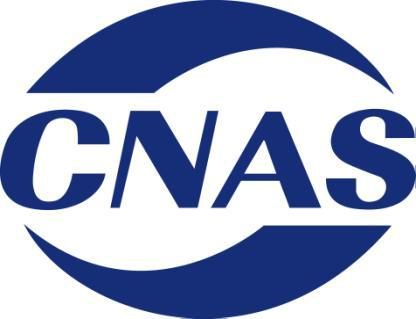 CNAS技术报告家具、人造板及木竹相关制品检测领域认可申请指南（征求意见稿）中国合格评定国家认可委员会目录前言	3家具、人造板及木竹相关制品检测领域认可申请指南	51 目的和范围	52 引用文件	53 术语和定义	54 标准填写在检测能力表或判定标准表或不应纳入认可范围的参考指南	7附录A（资料性附录） 家具、人造板及木竹相关制品检测领域常见方法标准在检测能力表中的填写示例	112附录B（资料性附录） 家具、人造板及木竹相关制品检测领域典型产品标准（包含方法的产品标准）在检测能力表中的填写示例	181前言中国合格评定国家认可委员会（CNAS）一贯重视认可基础理论与应用技术的研究，并将其作为实现合格评定认可工作可持续发展的一项重要措施。CNAS通过设立科技研究项目，组织相关机构和专家共同对家具、人造板及木竹相关制品检测领域的认可评审关键技术进行系统研究，以进一步提高该领域的认可评审的一致性和标准应用的一致性，并在此基础上进一步统一评审尺度，提高认可质量，降低认可风险。本技术报告即是基于研究成果（项目编号：2018CNAS10）而制定。CNAS技术报告的主要目的是通过合作研发，对有关认可规范和相关标准与合格评定机构形成一致的理解和认识。这些技术报告并不打算作为对有关认可规范及相关标准要求的释义，它们仅从操作层面上就实施方法给出指导性建议，所提供的方法和示例并非是唯一可选的。这些技术报告是经过同行专家评审的文件，代表了该领域的技术水平，可为合格评定机构借鉴，也可为认可机构的评审提供参考。家具、人造板及木竹相关制品检测领域涉及到的国家标准和行业标准主要由全国木材标准化技术委员会（SAC/TC41）、全国人造板标准化技术委员会（SAC/TC198）、全国竹藤标准化技术委员会（SAC/TC263）和全国家具标准化技术委员会（SAC/TC480）归口。本技术报告根据CNAS-EL-XX:2020《家具、人造板及木竹相关制品检测领域认可能力范围表述说明》，针对上述四个标准化技术委员会归口的、现行有效的约四百个国家标准和一百二十个林业行业标准，提出了这些标准填写在检测能力表或填写在判定标准表或不应纳入认可范围的参考意见。本技术报告的附录还同时分别给出了方法标准和产品标准在检测能力表的填写示例。本技术报告的附录均为资料性附录。本技术报告由中国合格评定国家认可委员会提出并归口。本技术报告主要起草单位：中国合格评定国家认可委员会、中国林业科学研究院木材工业研究所、浙江省林业科学研究院（浙江省林产品质量检测站）、上海市质量监督检验技术研究院、北京海关、南京林业大学、北京市产品质量监督检验院、常州检验检测标准认证研究院、国家皮革制品质量监督检验中心、北京中认信和科技服务有限公司。本技术报告主要起草人：文吉、贺甬、陆军、付跃进、余争荣、张劲林、周思旭、曾志高、邓超、李继光、翁以炤、王利丹、富巍、王阳、白庆华、臧捷昕、陈虹。家具、人造板及木竹相关制品检测领域认可申请指南1 目的和范围1.1 本技术报告根据CNAS-EL-XX:2020《家具、人造板及木竹相关制品检测领域认可能力范围表述说明》，针对全国木材标准化技术委员会（SAC/TC41）、全国人造板标准化技术委员会（SAC/TC198）、全国竹藤标准化技术委员会（SAC/TC263）和全国家具标准化技术委员会（SAC/TC480）等标准化技术委员会归口的、现行有效的约四百个国家标准和一百二十个林业行业标准，提出了这些标准填写在检测能力表或填写在判定标准表或不应纳入认可范围的参考意见。1.2 本技术报告可作为CNAS-EL-XX:2020《家具、人造板及木竹相关制品检测领域认可能力范围表述说明》在具体实施中的参考文件。1.3 家具、人造板及木竹相关制品检测领域的实验室、评审员和CNAS工作人员在认可申请、文件评审、现场评审、认可评定，以及实验室认可证书附件制作等环节均可参考本技术报告。1.4 本技术报告所指的家具、人造板及木竹相关制品检测领域包括木材及竹材（含原木、锯材、木片、结构用木材；不含植物检疫）、人造板及饰面人造板、人造板辅料、木竹质门窗地板及楼梯、家具、家具配件及辅料、木结构、其他木竹制品（含藤编制品、草编制品等）、家具及人造板涂覆及粘合材料（含油漆、涂料、胶粘剂等）等产品类别。2 引用文件CNAS-EL-XX:2020《家具、人造板及木竹相关制品检测领域认可能力范围表述说明》3 术语和定义CNAS-R01、CNAS-RL01、CNAS-RL02和GB/T 27000中的有关术语和定义适用于本技术报告。4 标准填写在检测能力表或判定标准表或不应纳入认可范围的参考指南家具、人造板及木竹相关制品检测领域涉及到的国家标准主要由全国木材标准化技术委员会（SAC/TC41）、全国人造板标准化技术委员会（SAC/TC198）、全国竹藤标准化技术委员会（SAC/TC263）和全国家具标准化技术委员会（SAC/TC480）归口。本技术报告收录了上述四个标准化技术委员会归口的、现行有效的约四百个国家标准和一百二十个林业行业标准。为检索方便，下表直接先按照标准代号的音序排列，再按照标准编号排列。附录A（资料性附录） 家具、人造板及木竹相关制品检测领域常见方法标准在检测能力表中的填写示例附录B（资料性附录） 家具、人造板及木竹相关制品检测领域典型产品标准（包含方法的产品标准）在检测能力表中的填写示例B.1 按“全部项目”申请《木家具通用技术条件》GB/T 3324-2017的填写示例B.2 按“全部项目”申请《金属家具通用技术条件》GB/T 3325-2017的填写示例B.3 按“全部项目”申请《半硬质聚氯乙烯块状地板》GB/T 4085-2015的填写示例B.4 按“全部项目”申请《刨花板》GB/T 4897-2015的填写示例B.5 按“全部项目”申请《杉原条》GB/T 5039-1999的填写示例B.6 按“全部项目”申请《细木工板》GB/T 5849-2016的填写示例B.7 按“全部项目”申请《造纸木片》GB/T 7909-2017的填写示例标准编号（含年代号）标准文本上的中、英文名称标准是否包含检测方法填写在检测能力表或判定标准表或不纳入认可范围在检测能力表中归入的类别备注GB 142-2013坑木Logs for pit-props否（仅引用其他标准的产品标准）判定标准表GB/T 143-2017锯切用原木Ripping logs否（仅引用其他标准的产品标准）判定标准表GB/T 144-2013原木检验Log inspection是（方法标准或可参照方法标准管理的标准）检测能力表木材及竹材GB/T 153-2019针叶树锯材Coniferous sawn timber否（仅引用其他标准的产品标准）判定标准表GB/T 155-2017原木缺陷Defects in logs否（不包含检测方法的各类标准）不应纳入认可范围GB/T 449-2009锯材材积表Sawn timber volume table否（不包含检测方法的各类标准）不应纳入认可范围GB/T 1927-2009木材物理力学试材采集方法Method of sample tree collection for physical and mechanical tests of wood是（采样、制样、前处理类标准）检测能力表木材及竹材不应单独申请认可GB/T 1928-2009木材物理力学试验方法总则General requirements for physical and mechanical tests of wood是（采样、制样、前处理类标准）检测能力表木材及竹材不应单独申请认可GB/T 1929-2009木材物理力学试材锯解及试样截取方法Method of sample logs sawing and test specimens selection for physical and mechanical tests of wood是（采样、制样、前处理类标准）检测能力表木材及竹材不应单独申请认可GB/T 1930-2009木材年轮宽度和晚材率测定方法Method for determination of the annual rings width and latewood rate of wood是（方法标准或可参照方法标准管理的标准）检测能力表木材及竹材GB/T 1931-2009木材含水率测定方法Method for determination of the moisture content of wood是（方法标准或可参照方法标准管理的标准）检测能力表木材及竹材GB/T 1932-2009木材干缩性测定方法Method for determination of the shrinkage of wood是（方法标准或可参照方法标准管理的标准）检测能力表木材及竹材GB/T 1933-2009木材密度测定方法Method for determination of the density of wood是（方法标准或可参照方法标准管理的标准）检测能力表木材及竹材GB/T 1934.1-2009木材吸水性测定方法Method for determination of the water absorption of wood是（方法标准或可参照方法标准管理的标准）检测能力表木材及竹材GB/T 1934.2-2009木材湿胀性测定方法Method for determination of the swelling of wood是（方法标准或可参照方法标准管理的标准）检测能力表木材及竹材GB/T 1935-2009木材顺纹抗压强度试验方法Method of testing in compressive strength parallel to grain of wood是（方法标准或可参照方法标准管理的标准）检测能力表木材及竹材GB/T 1936.1-2009木材抗弯强度试验方法Method of testing in bending strength of wood是（方法标准或可参照方法标准管理的标准）检测能力表木材及竹材GB/T 1936.2-2009木材抗弯弹性模量测定方法Method for determination of the modulus of elasticity in static bending of wood是（方法标准或可参照方法标准管理的标准）检测能力表木材及竹材GB/T 1937-2009木材顺纹抗剪强度试验方法Method of testing in shearing strength parallel to grain of wood是（方法标准或可参照方法标准管理的标准）检测能力表木材及竹材GB/T 1938-2009木材顺纹抗拉强度试验方法Method of testing in tensile strength parallel to grain of wood是（方法标准或可参照方法标准管理的标准）检测能力表木材及竹材GB/T 1939-2009木材横纹抗压试验方法Method of testing in compression perpendicular to grain of wood是（方法标准或可参照方法标准管理的标准）检测能力表木材及竹材GB/T 1940-2009木材冲击韧性试验方法Method of testing in toughness of wood是（方法标准或可参照方法标准管理的标准）检测能力表木材及竹材GB/T 1941-2009木材硬度试验方法Method of testing in hardness of wood是（方法标准或可参照方法标准管理的标准）检测能力表木材及竹材GB/T 1942-2009木材抗劈力试验方法Method of testing in cleavage strength of wood是（方法标准或可参照方法标准管理的标准）检测能力表木材及竹材GB/T 1943-2009木材横纹抗压弹性模量测定方法Method for determination of the modulus of elasticity in compression perpendicular to grain of wood是（方法标准或可参照方法标准管理的标准）检测能力表木材及竹材GB/T 2690-2000毛竹材Bamboo timberN/A不应纳入认可范围该标准已废止GB/T 3324-2017木家具通用技术条件General technical requirements for wooden furniture是（包含方法的产品标准）检测能力表家具GB/T 3325-2017金属家具通用技术条件General technical requirements for metal furniture是（包含方法的产品标准）检测能力表家具GB/T 3326-2016家具　桌、椅、凳类主要尺寸Furniture—Main sizes of tables, chairs and stools否（仅包含技术要求的产品标准）判定标准表GB/T 3327-2016家具　柜类主要尺寸Furniture—Main sizes of storage units否（仅包含技术要求的产品标准）判定标准表GB/T 3328-2016家具　床类主要尺寸Furniture—Main sizes of beds否（仅包含技术要求的产品标准）判定标准表GB/T 4085-2015半硬质聚氯乙烯块状地板Semirigid polyvinyl chloride floor tiles是（包含方法的产品标准）检测能力表木竹质门窗地板及楼梯GB/T 4812-2016特级原木Logs of super grade否（仅引用其他标准的产品标准）判定标准表GB/T 4814-2013原木材积表Log volume table否（不包含检测方法的各类标准）不应纳入认可范围GB/T 4815-2009杉原条材积表Volume table of Chinese fir-tree poles否（不包含检测方法的各类标准）不应纳入认可范围GB/T 4817-2019阔叶树锯材Broad-leaved sawn timber否（仅引用其他标准的产品标准）判定标准表GB 4820-2013罐道木Sawn timber for shaft lifting guide否（仅引用其他标准的产品标准）判定标准表GB/T 4822-2015锯材检验Sawn timber inspection是（方法标准或可参照方法标准管理的标准）检测能力表木材及竹材GB/T 4823-2013锯材缺陷Defects in sawn timber是（方法标准或可参照方法标准管理的标准）检测能力表木材及竹材GB/T 4893.1-2005家具表面耐冷液测定法Furniture—Assessment of surface resistance to cold liquids是（方法标准或可参照方法标准管理的标准）检测能力表家具GB/T 4893.2-2005家具表面耐湿热测定法Furniture—Assessment of surface resistance to wet heat是（方法标准或可参照方法标准管理的标准）检测能力表家具GB/T 4893.3-2005家具表面耐干热测定法Furniture—Assessment of surface resistance to dry heat是（方法标准或可参照方法标准管理的标准）检测能力表家具GB/T 4893.4-2013家具表面漆膜理化性能试验　第4部分：附着力交叉切割测定法Test of surface coatings of furniture—Part 4: Determination of adhesion—Cross cut是（方法标准或可参照方法标准管理的标准）检测能力表家具GB/T 4893.5-2013家具表面漆膜理化性能试验　第5部分：厚度测定法Test of surface coatings of furniture—Part 5: Determination of thickness是（方法标准或可参照方法标准管理的标准）检测能力表家具GB/T 4893.6-2013家具表面漆膜理化性能试验　第6部分：光泽测定法Test of surface coatings of furniture—Part 6: Determination of gloss value是（方法标准或可参照方法标准管理的标准）检测能力表家具GB/T 4893.7-2013家具表面漆膜理化性能试验　第7部分：耐冷热温差测定法Test of surface coatings of furniture—Part 7: Determination of surface resistance to alternation of heat and cold是（方法标准或可参照方法标准管理的标准）检测能力表家具GB/T 4893.8-2013家具表面漆膜理化性能试验　第8部分：耐磨性测定法Test of surface coatings of furniture—Part 8: Determination of wearability是（方法标准或可参照方法标准管理的标准）检测能力表家具GB/T 4893.9-2013家具表面漆膜理化性能试验　第9部分：抗冲击测定法Test of surface coatings of furniture—Part 9: Determination of resistance to impact是（方法标准或可参照方法标准管理的标准）检测能力表家具GB/T 4897-2015刨花板Particleboard是（包含方法的产品标准）检测能力表人造板及饰面人造板GB/T 5039-1999杉原条Chinese fir-tree poles是（包含方法的产品标准）检测能力表木材及竹材GB/T 5296.6-2004消费品使用说明　第6部分：家具Instructions for use of products of consumer interest—Part 6: furniture否（不包含检测方法的各类标准）不应纳入认可范围GB/T 5849-2016细木工板Blockboards and battenboards是（包含方法的产品标准）检测能力表人造板及饰面人造板GB/T 6043-2009木材pH值测定方法Method for determination of pH value of wood是（方法标准或可参照方法标准管理的标准）检测能力表木材及竹材GB/T 6491-2012锯材干燥质量Drying quality of sawn timber是（方法标准或可参照方法标准管理的标准）检测能力表木材及竹材GB/T 7909-2017造纸木片Wood chips for pulp是（包含方法的产品标准）检测能力表木材及竹材GB/T 7911-2013热固性树脂浸渍纸高压装饰层积板（HPL）High-pressure decorative laminates—Sheets made from thermosetting resins是（包含方法的产品标准）检测能力表人造板及饰面人造板GB/T 9846-2015普通胶合板Plywood for general use是（包含方法的产品标准）检测能力表人造板及饰面人造板GB/T 10357.1-2013家具力学性能试验　第1部分：桌类强度和耐久性Test of mechanical properties of furniture—Part 1: Strength and durability of tables是（方法标准或可参照方法标准管理的标准）检测能力表家具GB/T 10357.2-2013家具力学性能试验　第2部分：椅凳类稳定性Test of mechanical properties of furniture—Part 2: Stability of chairs and stools是（方法标准或可参照方法标准管理的标准）检测能力表家具GB/T 10357.3-2013家具力学性能试验　第3部分：椅凳类强度和耐久性Test of mechanical properties of furniture—Part 3: Strength and durability of chairs and stools是（方法标准或可参照方法标准管理的标准）检测能力表家具GB/T 10357.4-2013家具力学性能试验　第4部分：柜类稳定性Test of mechanical properties of furniture—Part 4: Stability of storage units是（方法标准或可参照方法标准管理的标准）检测能力表家具GB/T 10357.5-2011家具力学性能试验　第5部分：柜类强度和耐久性Test of mechanical properties of furniture—Part 5: Strength and durability of storage units是（方法标准或可参照方法标准管理的标准）检测能力表家具GB/T 10357.6-2013家具力学性能试验　第6部分：单层床强度和耐久性Test of mechanical properties of furniture—Part 6: Strength and durability of beds是（方法标准或可参照方法标准管理的标准）检测能力表家具GB/T 10357.7-2013家具力学性能试验　第7部分：桌类稳定性Test of mechanical properties of furniture—Part 7: Stability of tables是（方法标准或可参照方法标准管理的标准）检测能力表家具GB/T 10357.8-2015家具力学性能试验　第8部分：充分向后靠时具有倾斜和斜倚机械性能的椅子和摇椅稳定性Test of mechanical properties of furniture—Part 8: Stability of chairs with tilting or reclining mechanisms when fully reclined, and rocking chairs是（方法标准或可参照方法标准管理的标准）检测能力表家具GB/T 11716-2018小径原木Logs of small diameter否（仅引用其他标准的产品标准）判定标准表GB/T 11717-2018造纸用原木Pulp logs否（仅引用其他标准的产品标准）判定标准表GB/T 11718-2009中密度纤维板Medium density fibreboard是（包含方法的产品标准）检测能力表人造板及饰面人造板GB/T 11917-2009制材工艺术语Terms in timber sawing technology否（不包含检测方法的各类标准）不应纳入认可范围GB/T 11982.1-2015聚氯乙烯卷材地板　第1部分：非同质聚氯乙烯卷材地板Polyvinyl chloride floor coverings—Part 1: Heterogeneous polyvinyl chloride floor coverings是（包含方法的产品标准）检测能力表木竹质门窗地板及楼梯GB/T 11982.2-2015聚氯乙烯卷材地板　第2部分：同质聚氯乙烯卷材地板Polyvinyl chloride floor coverings—Part 2: Homogeneous polyvinyl chloride floor covering是（包含方法的产品标准）检测能力表木竹质门窗地板及楼梯GB/T 12496.1-1999木质活性炭试验方法　表观密度的测定Test methods of wooden activated carbon—Determination of apparent density是（方法标准或可参照方法标准管理的标准）检测能力表其他木竹制品也可单独设置“活性炭”大类GB/T 12496.2-1999木质活性炭试验方法　粒度分布的测定Test methods of wooden activated carbon—Determination of particle size distribution是（方法标准或可参照方法标准管理的标准）检测能力表其他木竹制品也可单独设置“活性炭”大类GB/T 12496.3-1999木质活性炭试验方法　灰分含量的测定Test methods of wooden activated carbon—Determination of ash content是（方法标准或可参照方法标准管理的标准）检测能力表其他木竹制品也可单独设置“活性炭”大类GB/T 12496.4-1999木质活性炭试验方法　水分含量的测定Test methods of wooden activated carbon—Determination of moisture content是（方法标准或可参照方法标准管理的标准）检测能力表其他木竹制品也可单独设置“活性炭”大类GB/T 12496.5-1999木质活性炭试验方法　四氯化碳吸附率（活性）的测定Test methods of wooden activated carbon—Determination of carbon tetrechloride activity是（方法标准或可参照方法标准管理的标准）检测能力表其他木竹制品也可单独设置“活性炭”大类GB/T 12496.6-1999木质活性炭试验方法　强度的测定Test methods of wooden activated carbon—Determination of abrasion resistance是（方法标准或可参照方法标准管理的标准）检测能力表其他木竹制品也可单独设置“活性炭”大类GB/T 12496.7-1999木质活性炭试验方法　pH值的测定Test methods of wooden activated carbon—Determination of pH是（方法标准或可参照方法标准管理的标准）检测能力表其他木竹制品也可单独设置“活性炭”大类GB/T 12496.8-2015木质活性炭试验方法　碘吸附值的测定Test methods of wooden activated carbon—Determination of iodine number是（方法标准或可参照方法标准管理的标准）检测能力表其他木竹制品也可单独设置“活性炭”大类GB/T 12496.9-2015木质活性炭试验方法　焦糖脱色率的测定Test methods of wooden activated carbon—Determination of decolorization of caramel是（方法标准或可参照方法标准管理的标准）检测能力表其他木竹制品也可单独设置“活性炭”大类GB/T 12496.10-1999木质活性炭试验方法　亚甲基蓝吸附值的测定Test methods of wooden activated carbon—Determination of methylene blue adsorption是（方法标准或可参照方法标准管理的标准）检测能力表其他木竹制品也可单独设置“活性炭”大类GB/T 12496.11-1999木质活性炭试验方法　硫酸奎宁吸附值的测定Test methods of wooden activated carbon—Determination of quinine sulpoate adsorption是（方法标准或可参照方法标准管理的标准）检测能力表其他木竹制品也可单独设置“活性炭”大类GB/T 12496.12-1999木质活性炭试验方法　苯酚吸附值的测定Test methods of wooden activated carbon—Determination of phenol adsorption是（方法标准或可参照方法标准管理的标准）检测能力表其他木竹制品也可单独设置“活性炭”大类GB/T 12496.13-1999木质活性炭试验方法　未炭化物的测定Test methods of wooden activated carbon—Determination of uncarbonized substances是（方法标准或可参照方法标准管理的标准）检测能力表其他木竹制品也可单独设置“活性炭”大类GB/T 12496.14-1999木质活性炭试验方法　氰化物的测定Test methods of wooden activated carbon—Determination of cyanide是（方法标准或可参照方法标准管理的标准）检测能力表其他木竹制品也可单独设置“活性炭”大类GB/T 12496.15-1999木质活性炭试验方法　硫化物的测定Test methods of wooden activated carbon—Determination of sulphide是（方法标准或可参照方法标准管理的标准）检测能力表其他木竹制品也可单独设置“活性炭”大类GB/T 12496.16-1999木质活性炭试验方法　氯化物的测定Test methods of wooden activated carbon—Determination of chloride content是（方法标准或可参照方法标准管理的标准）检测能力表其他木竹制品也可单独设置“活性炭”大类GB/T 12496.17-1999木质活性炭试验方法　硫酸盐的测定Test methods of wooden activated carbon—Determination of sulphate是（方法标准或可参照方法标准管理的标准）检测能力表其他木竹制品也可单独设置“活性炭”大类GB/T 12496.18-1999木质活性炭试验方法　酸溶物的测定Test methods of wooden activated carbon—Determination of acid-soluble substance是（方法标准或可参照方法标准管理的标准）检测能力表其他木竹制品也可单独设置“活性炭”大类GB/T 12496.19-2015木质活性炭试验方法　铁含量的测定Test methods of wooden activated carbon—Determination of iron content是（方法标准或可参照方法标准管理的标准）检测能力表其他木竹制品也可单独设置“活性炭”大类GB/T 12496.20-1999木质活性炭试验方法　锌含量的测定Test methods of wooden activated carbon—Determination of zinc content是（方法标准或可参照方法标准管理的标准）检测能力表其他木竹制品也可单独设置“活性炭”大类GB/T 12496.21-1999木质活性炭试验方法　钙镁含量的测定Test methods of wooden activated carbon—Determination of calcium and magnesium content是（方法标准或可参照方法标准管理的标准）检测能力表其他木竹制品也可单独设置“活性炭”大类GB/T 12496.22-1999木质活性炭试验方法　重金属的测定Test methods of wooden activated carbon—Determination of heavy metals是（方法标准或可参照方法标准管理的标准）检测能力表其他木竹制品也可单独设置“活性炭”大类GB/T 12626.1-2009湿法硬质纤维板　第1部分：定义和分类Hard fibreboard—Part 1: Definitions and classifications否（不包含检测方法的各类标准）不应纳入认可范围GB/T 12626.2-2009湿法硬质纤维板　第2部分：对所有板型的共同要求Hard fibreboard—Part 2: General requirements for all board types否（仅引用其他标准的产品标准）判定标准GB/T 12626.3-2009湿法硬质纤维板　第3部分：试件取样及测量Hard fibreboard—Part 3: Sampling and measurements of test pieces是（采样、制样、前处理类标准）检测能力表人造板及饰面人造板不应单独申请认可GB/T 12626.4-2015湿法硬质纤维板　第4部分：干燥条件下使用的普通用板Hard fibreboard—Part 4: General purpose boards for use in dry conditions否（仅引用其他标准的产品标准）判定标准GB/T 12626.5-2015湿法硬质纤维板　第5部分：潮湿条件下使用的普通用板Hard fibreboard—Part 5: General purpose boards for use in humid conditions否（仅引用其他标准的产品标准）判定标准GB/T 12626.6-2015湿法硬质纤维板　第6部分：高湿条件下使用的普通用板Hard fibreboard—Part 6: General purpose boards for use in high-humid conditions否（仅引用其他标准的产品标准）判定标准GB/T 12626.7-2015湿法硬质纤维板　第7部分：室外条件下使用的普通用板Hard fibreboard—Part 7: General purpose boards for use in exterior conditions否（仅引用其他标准的产品标准）判定标准GB/T 12626.8-2015湿法硬质纤维板　第8部分：干燥条件下使用的承载用板Hard fibreboard—Part 8: Load bearing boards for use in dry conditions否（仅引用其他标准的产品标准）判定标准GB/T 12626.9-2015湿法硬质纤维板　第9部分：潮湿条件下使用的承载用板Hard fibreboard—Part 9: Load bearing boards for use in humid conditions否（仅引用其他标准的产品标准）判定标准GB/T 13010-2006刨切单板Sliced veneer是（包含方法的产品标准）检测能力表人造板及饰面人造板GB/T 13123-2003竹编胶合板Bamboo-mat plywood是（包含方法的产品标准）检测能力表人造板及饰面人造板GB/T 13666-2013图书用品设备产品型号编制方法Type organization method of product for books and information articles否（不包含检测方法的各类标准）不应纳入认可范围GB/T 13667.1-2015钢制书架　第1部分：单、复柱书架Steel bookshelves—Part 1: Bookshelf of single column and multi-column是（包含方法的产品标准）检测能力表家具GB/T 13667.2-2017钢制书架　第2部分：积层式书架Steel bookshelves—Part 2: Stacked bookshelf是（包含方法的产品标准）检测能力表家具GB/T 13667.3-2013钢制书架　第3部分：手动密集书架Steel book shelves—Part 3: Manual dense bookshelf是（包含方法的产品标准）检测能力表家具GB/T 13667.4-2013钢制书架　第4部分：电动密集书架Steel book shelves—Part 4: Electric dense bookshelf是（包含方法的产品标准）检测能力表家具GB/T 13668-2015钢制书柜、资料柜通用技术条件General technical requirements for steel book cabinets and information cabinets是（包含方法的产品标准）检测能力表家具GB/T 13803.1-1999木质味精精制用颗粒活性炭Wooden granular activated carbon for refining of sodium glutamate否（仅引用其他标准的产品标准）判定标准表GB/T 13803.2-1999木质净水用活性炭Wooden activated carbon for water purification否（仅引用其他标准的产品标准）判定标准表GB/T 13803.3-1999糖液脱色用活性炭Activated carbon for refining of sugar否（仅引用其他标准的产品标准）判定标准表GB/T 13803.4-1999针剂用活性炭Activated carbon for refinement of injection否（仅引用其他标准的产品标准）判定标准表GB/T 13803.5-1999乙酸乙烯合成触媒载体活性炭Catalyst support activated carbon for vinyl acetate synthesis是（包含方法的产品标准）检测能力表其他木竹制品也可单独设置“活性炭”大类GB/T 13942.1-2009木材耐久性能　第1部分：天然耐腐性实验室试验方法Durability of wood—Part 1: Method for laboratory test of natural decay resistance是（方法标准或可参照方法标准管理的标准）检测能力表木材及竹材GB/T 13942.2-2009木材耐久性能　第2部分：天然耐久性野外试验方法Durability of wood—Part 2: Method for field test of natural durability是（方法标准或可参照方法标准管理的标准）检测能力表木材及竹材GB/T 14017-2009木材横纹抗拉强度试验方法Method of testing in tensile strength perpendicular to grain of wood是（方法标准或可参照方法标准管理的标准）检测能力表木材及竹材GB/T 14018-2009木材握钉力试验方法Method of testing nail holding power of wood是（方法标准或可参照方法标准管理的标准）检测能力表木材及竹材GB/T 14019-2009木材防腐术语Technical terms used in wood preservation否（不包含检测方法的各类标准）不应纳入认可范围GB/T 14074-2017木材工业用胶粘剂及其树脂检验方法Testing methods for wood adhesives and their resins是（方法标准或可参照方法标准管理的标准）检测能力表家具及人造板涂覆及粘合材料（含油漆、涂料、胶粘剂等）GB/T 14155-2008整樘门　软重物体撞击试验Doorsets—Soft heavy body impact test是（方法标准或可参照方法标准管理的标准）检测能力表木竹质门窗地板及楼梯GB/T 14531-2017办公家具　阅览桌、椅、凳Office furniture—Tables, chairs and stools for reading是（包含方法的产品标准）检测能力表家具GB/T 14532-2017办公家具　木制柜、架Office furniture—Wooden cabinets and shelves是（包含方法的产品标准）检测能力表家具GB/T 14732-2017木材工业胶粘剂用脲醛、酚醛、三聚氰胺甲醛树脂Wood adhesives: urea-formaldehyde, phenol-formaldehyde and melamine-formaldehyde resins否（仅引用其他标准的产品标准）判定标准GB/T 15035-2009木材干燥术语Terminology in wood drying否（不包含检测方法的各类标准）不应纳入认可范围GB/T 15036.1-2018实木地板　第1部分：技术要求Solid wood flooring—Part 1: Technical requirements否（仅包含技术要求的产品标准）判定标准表GB/T 15036.2-2018实木地板　第2部分：检验方法Solid wood flooring—Part 2: Examination methods是（包含方法的产品标准）检测能力表木竹质门窗地板及楼梯GB/T 15102-2017浸渍胶膜纸饰面纤维板和刨花板Surface decorated fiberboard and particleboard with paper impregnated thermosetting resins是（包含方法的产品标准）检测能力表人造板及饰面人造板GB/T 15104-2006装饰单板贴面人造板Decorative veneered wood-based panel是（包含方法的产品标准）检测能力表人造板及饰面人造板GB/T 15105.1-2006模压刨花制品　第1部分：室内用Molding articles from wood particle—Part 1: Interior use是（包含方法的产品标准）检测能力表人造板及饰面人造板GB/T 15106-2017刨切单板用原木Log of sliced veneer否（仅引用其他标准的产品标准）判定标准表GB/T 15777-2017木材顺纹抗压弹性模量测定方法Method for determination of the modulus of elasticity in compression parallel to grain of wood是（方法标准或可参照方法标准管理的标准）检测能力表木材及竹材GB/T 15779-2017旋切单板用原木Log of peeled veneer否（仅引用其他标准的产品标准）判定标准表GB/T 15780-1995竹材物理力学性质试验方法Testing methods for physical and mechanical properties of bamboos是（方法标准或可参照方法标准管理的标准）检测能力表木材及竹材GB/T 15787-2017原木检验术语Terms in log inspection否（不包含检测方法的各类标准）不应纳入认可范围GB/T 16734-1997中国主要木材名称Names of Chinese main woods否（不包含检测方法的各类标准）不应纳入认可范围可填写在树种鉴定方法标准对应的“说明”栏。GB/T 16799-2018家具用皮革Furniture leather否（仅引用其他标准的产品标准）判定标准表GB/T 17656-2018混凝土模板用胶合板Plywood for concrete form是（包含方法的产品标准）检测能力表人造板及饰面人造板GB/T 17657-1999人造板及饰面人造板理化性能试验方法Test methods of evaluating the properties of wood-based panels and surface decorated wood-based panels是（方法标准或可参照方法标准管理的标准）检测能力表人造板及饰面人造板1、非现行有效版本，不应纳入认可范围，除非该标准被另一现行有效的标准注年代号地引用。2、上述情况下，应在“说明”栏注明“仅限某某标准引用时使用”。GB/T 17657-2013人造板及饰面人造板理化性能试验方法Test methods of evaluating the properties of wood-based panels and surface decorated wood-based panels是（方法标准或可参照方法标准管理的标准）检测能力表人造板及饰面人造板GB/T 17658-2018阻燃木材燃烧性能试验　火传播试验方法Test of burning behavior for flame retardant treated wood—Method of test for fire propagation是（方法标准或可参照方法标准管理的标准）检测能力表木材及竹材GB/T 17659.1-2018原木锯材批量检查抽样、判定方法　第1部分：原木批量检查抽样、判定方法Sampling and judging methods for lot inspection of logs and sawn timbers—Part 1: Sampling and judging methods for lot inspection of logs否（不包含检测方法的各类标准）不应纳入认可范围GB/T 17659.2-2018原木锯材批量检查抽样、判定方法　第2部分：锯材批量检查抽样、判定方法Sampling and judging methods for lot inspection of logs and sawn timbers—Part 2: Sampling and judging methods for lot inspection of sawn timbers否（不包含检测方法的各类标准）不应纳入认可范围GB/T 17660-1999木材缓冲容量测定方法Method for determination of the buffering capacity of wood是（方法标准或可参照方法标准管理的标准）检测能力表木材及竹材GB/T 17661-1999锯材干燥设备性能检测方法Detection method of drying equipments performance of sawn timber是（方法标准或可参照方法标准管理的标准）检测能力表其他GB/T 17662-1999原木缺陷术语符号Symbol of logs defect termsN/A不应纳入认可范围该标准已废止GB/T 17663-1999主要商品木材树种代号Code name of the main commercial timberN/A不应纳入认可范围该标准已废止GB/T 17664-1999木炭和木炭试验方法Wood charcoal and test method of wood charcoal是（方法标准或可参照方法标准管理的标准）检测能力表其他木竹制品GB 17927.1-2011软体家具　床垫和沙发　抗引燃特性的评定　第1部分：阴燃的香烟Upholstered furniture—Assessment of the resistance to ignition of mattress and safa—Part 1: Smouldering cigarette是（方法标准或可参照方法标准管理的标准）检测能力表家具GB 17927.2-2011软体家具　床垫和沙发　抗引燃特性的评定　第2部分：模拟火柴火焰Upholstered furniture—Assessment of the resistance to ignition of mattress and sofa—Part 2: Match flame equivalent是（方法标准或可参照方法标准管理的标准）检测能力表家具GB/T 18000-1999木材缺陷图谱Illustrative plats of defects in wood否（不包含检测方法的各类标准）不应纳入认可范围GB/T 18101-2013难燃胶合板Difficult-flammable plywood否（仅引用其他标准的产品标准）判定标准表GB/T 18102-2007浸渍纸层压木质地板Laminate flooring是（包含方法的产品标准）检测能力表木竹质门窗地板及楼梯GB/T 18103-2013实木复合地板Engineered wood flooring是（包含方法的产品标准）检测能力表木竹质门窗地板及楼梯GB/T 18107-2017红木Hongmu是（包含方法的产品标准）检测能力表木材及竹材GB/T 18259-2018人造板及其表面装饰术语Terminology for wood-based panels and their surface decoration否（不包含检测方法的各类标准）不应纳入认可范围GB/T 18513-2001中国主要进口木材名称Names of Chinese main imported woods否（不包含检测方法的各类标准）不应纳入认可范围可填写在树种鉴定方法标准对应的“说明”栏。GB 18580-2017室内装饰装修材料　人造板及其制品中甲醛释放限量Indoor decorating and refurbishing materials—Limit of formaldehyde emission of wood-based panels and finishing products否（仅引用其他标准的产品标准）判定标准表GB 18581-2009室内装饰装修材料　溶剂型木器涂料中有害物质限量Indoor decorating and refurbishing materials—Limit of harmful substances of solvent based coatings for woodenware是（包含方法的产品标准）检测能力表家具及人造板涂覆及粘合材料（含油漆、涂料、胶粘剂等）GB 18581-2020木器涂料中有害物质限量Limit of harmful substances of woodenware coatings是（包含方法的产品标准）检测能力表家具及人造板涂覆及粘合材料（含油漆、涂料、胶粘剂等）2020-12-01实施GB 18582-2008室内装饰装修材料　内墙涂料中有害物质限量Indoor decorating and refurbishing materials—Limit of harmful substances of interior architectural coatings是（包含方法的产品标准）检测能力表家具及人造板涂覆及粘合材料（含油漆、涂料、胶粘剂等）GB 18582-2020建筑用墙面涂料中有害物质限量Limit of harmful substances of architectural wall coatings是（包含方法的产品标准）检测能力表家具及人造板涂覆及粘合材料（含油漆、涂料、胶粘剂等）2020-12-01实施GB 18583-2008室内装饰装修材料　胶粘剂中有害物质限量Indoor decorating and refurbishing materials—Limit of harmful substances of adhesives是（包含方法的产品标准）检测能力表家具及人造板涂覆及粘合材料（含油漆、涂料、胶粘剂等）GB 18584-2001室内装饰装修材料　木家具中有害物质限量Indoor decorating and refurbishing materials—Limit of harmful substances of wood based furniture是（包含方法的产品标准）检测能力表家具GB 18585-2001室内装饰装修材料　壁纸中有害物质限量Indoor decorating and refurbishing materials—Limit of harmful substances of wallpapers是（包含方法的产品标准）检测能力表其他GB 18586-2001室内装饰装修材料　聚氯乙烯卷材地板中有害物质限量Indoor decorating and refurbishing materials—Limit of harmful substances of polyvinyl chloride floor coverings是（包含方法的产品标准）检测能力表木竹质门窗地板及楼梯GB 18587-2001室内装饰装修材料　地毯、地毯衬垫及地毯胶粘剂有害物质释放限量Indoor decorating and refurbishing materials—Limitations of harmful substances emitted from carpets, carpet cushions and adhesives是（包含方法的产品标准）检测能力表家具及人造板涂覆及粘合材料（含油漆、涂料、胶粘剂等）GB/T 18884.1-2015家用厨房设备　第1部分：术语Household kitchen—Part 1: Term否（不包含检测方法的各类标准）不应纳入认可范围GB/T 18884.2-2015家用厨房设备　第2部分：通用技术要求Household kitchen—Part 2: General technique request否（仅包含技术要求的产品标准）判定标准表GB/T 18884.3-2015家用厨房设备　第3部分：试验方法与检验规则Household kitchen—Part 3: Test method and check rule是（包含方法的产品标准）检测能力表家具GB/T 18884.4-2015家用厨房设备　第4部分：设计与安装Household kitchen—Part 4: Design and installation否（不包含检测方法的各类标准）不应纳入认可范围GB/T 18958-2013难燃中密度纤维板Difficult-flammable medium density fiberboard否（仅引用其他标准的产品标准）判定标准表GB/T 18959-2003木材保管规程Specification of wood protection in storage否（不包含检测方法的各类标准）不应纳入认可范围GB/T 19367-2009人造板的尺寸测定Wood-based panels—Determination of dimensions of panels是（方法标准或可参照方法标准管理的标准）检测能力表人造板及饰面人造板GB/T 19536-2015集装箱底板用胶合板Plywood for container flooring是（包含方法的产品标准）检测能力表人造板及饰面人造板GB/T 19790.1-2005一次性筷子　第1部分：木筷Disposable chopsticks—Part 1: Wooden Chopsticks是（包含方法的产品标准）检测能力表其他木竹制品GB/T 19790.2-2005一次性筷子　第2部分：竹筷Disposable chopsticks—Part 2: Bamboo Chopsticks是（包含方法的产品标准）检测能力表其他木竹制品GB/T 19995.2-2005天然材料体育场地使用要求及检验方法　第2部分：综合体育场馆木地板场地Technical requirements and test methods for natural material sport fields—Part 2: Wooden floor for multipurpose gymnasium是（包含方法的产品标准）检测能力表木竹质门窗地板及楼梯GB/T 20238-2018木质地板铺装、验收和使用规范Installation, inspection and usage guidelines for wooden flooring否（不包含检测方法的各类标准）不应纳入认可范围GB/T 20239-2015体育馆用木质地板Wooden flooring for gymnasium是（包含方法的产品标准）检测能力表木竹质门窗地板及楼梯GB/T 20240-2017竹集成材地板Glued laminated bamboo flooring是（包含方法的产品标准）检测能力表木竹质门窗地板及楼梯GB/T 20241-2006单板层积材Laminated veneer lumber是（包含方法的产品标准）检测能力表人造板及饰面人造板GB/T 20403-2006普通固定式康复训练床Rigid rehabilitation training bed否（仅引用其他标准的产品标准）判定标准表GB/T 20445-2017刨光材Planed lumber是（包含方法的产品标准）检测能力表木材及竹材GB/T 20446-2006木线条Wood moulding是（包含方法的产品标准）检测能力表木材及竹材GB/T 21128-2007结构用竹木复合板Structural bamboo & wood composite board是（包含方法的产品标准）检测能力表人造板及饰面人造板GB/T 21129-2007竹单板饰面人造板Decorative bamboo veneered panel是（包含方法的产品标准）检测能力表人造板及饰面人造板GB/T 21140-2017非结构用指接材Non-structural finger jointed lumber是（包含方法的产品标准）检测能力表人造板及饰面人造板GB/T 21723-2008麦（稻）秸秆刨花板Wheat/rice-straw particleboard否（仅引用其他标准的产品标准）判定标准表GB/T 21747-2008教学实验室设备　实验台（桌）的安全要求及试验方法Educational laboratory equipment—Safety requirements and test methods for laboratory workbenches是（包含方法的产品标准）检测能力表家具GB/T 22102-2008防腐木材Preservative-treated wood否（仅引用其他标准的产品标准）判定标准表GB 22280-2008防腐木材生产规范Specification for production of preservative-treated wood否（不包含检测方法的各类标准）不应纳入认可范围GB/T 22349-2008木结构覆板用胶合板Sheathing plywood for timber structures是（包含方法的产品标准）检测能力表人造板及饰面人造板GB/T 22350-2017成型胶合板Moulded plywood是（包含方法的产品标准）检测能力表人造板及饰面人造板GB/T 22792.1-2009办公家具　屏风　第1部分：尺寸Office furniture—Screens—Part 1: Dimensions否（仅包含技术要求的产品标准）判定标准表GB 22792.2-2008办公家具　屏风　第2部分：安全要求Office furniture—Screens—Part 2: Safety requirements否（仅引用其他标准的产品标准）判定标准表GB/T 22792.3-2008办公家具　屏风　第3部分：试验方法Office furniture—Screens—Part 3: Test methods是（包含方法的产品标准）检测能力表家具GB 22793.1-2008家具　儿童高椅　第1部分：安全要求Furniture—Children's high chair—Part 1: Safety requirements否（仅引用其他标准的产品标准）判定标准表GB/T 22793.2-2008家具　儿童高椅　第2部分：试验方法Furniture—Children's high chair—Part 2: Test methods是（包含方法的产品标准）检测能力表家具GB/T 23114-2008竹编制品Plaited bamboo products是（包含方法的产品标准）检测能力表其他木竹制品GB/T 23172-2017藤编制品Plaited rattan products是（包含方法的产品标准）检测能力表其他木竹制品GB/T 23288-2009木质骨灰盒通用技术条件General technical requirements for ligneous cinerary caskets是（包含方法的产品标准）检测能力表其他木竹制品GB/T 23471-2018浸渍纸层压秸秆复合地板Laminated impregnated paper strawboard composite flooring否（仅引用其他标准的产品标准）判定标准表GB/T 23472-2009浸渍胶膜纸饰面秸秆板Surface decorated strawboard with paper impregnated thermosetting resin是（包含方法的产品标准）检测能力表人造板及饰面人造板GB/T 23825-2009人造板及其制品中甲醛释放量测定　气体分析法Wood-based panels—Determination of formaldehyde release—Gas analysis method是（方法标准或可参照方法标准管理的标准）检测能力表人造板及饰面人造板GB/T 23898-2009木质平托盘用人造板Wood-based panel for wooden flat pallets是（包含方法的产品标准）检测能力表人造板及饰面人造板GB/T 23899-2009实木复合地板生产综合能耗Overall energy consumption for parquet production否（不包含检测方法的各类标准）不应纳入认可范围GB/T 23983-2009木器涂料耐黄变性测定法Test method for yellowing resistance of wood coatings是（方法标准或可参照方法标准管理的标准）检测能力表家具及人造板涂覆及粘合材料（含油漆、涂料、胶粘剂等）GB/T 23995-2009室内装饰装修用溶剂型醇酸木器涂料Indoor decorating and refurbishing solvent-based alkyd coatings for woodenware是（包含方法的产品标准）检测能力表家具及人造板涂覆及粘合材料（含油漆、涂料、胶粘剂等）GB/T 23996-2009室内装饰装修用溶剂型金属板涂料Solvent metal panel coatings for indoor decorating and refurbishing是（包含方法的产品标准）检测能力表家具及人造板涂覆及粘合材料（含油漆、涂料、胶粘剂等）GB/T 23997-2009室内装饰装修用溶剂型聚氨酯木器涂料Solvent-thinned polyurethane wood coatings for indoor decorating and refurbishing是（包含方法的产品标准）检测能力表家具及人造板涂覆及粘合材料（含油漆、涂料、胶粘剂等）GB/T 23998-2009室内装饰装修用溶剂型硝基木器涂料Indoor decorating and refurbishing solvent-based nitrocellulose coatings for woodenware是（包含方法的产品标准）检测能力表家具及人造板涂覆及粘合材料（含油漆、涂料、胶粘剂等）GB/T 23999-2009室内装饰装修用水性木器涂料Water based coatings for woodenware for indoor decorating and refurbishing是（包含方法的产品标准）检测能力表家具及人造板涂覆及粘合材料（含油漆、涂料、胶粘剂等）GB/T 24137-2009木塑装饰板Wood-plastic composite decorative boards是（包含方法的产品标准）检测能力表人造板及饰面人造板GB/T 24311-2009组合式包装箱用胶合板Plywood for foldable packing cases是（包含方法的产品标准）检测能力表人造板及饰面人造板GB/T 24312-2009水泥刨花板Cement bonded particleboard是（包含方法的产品标准）检测能力表人造板及饰面人造板GB 24408-2009建筑用外墙涂料中有害物质限量Limit of harmful substances of exterior wall coatings是（包含方法的产品标准）检测能力表家具及人造板涂覆及粘合材料（含油漆、涂料、胶粘剂等）GB 24409-2009汽车涂料中有害物质限量Limit of harmful substances of automobile coatings是（包含方法的产品标准）检测能力表家具及人造板涂覆及粘合材料（含油漆、涂料、胶粘剂等）GB 24409-2020车辆涂料中有害物质限量Limit of harmful substances of vehicle coatings是（包含方法的产品标准）检测能力表家具及人造板涂覆及粘合材料（含油漆、涂料、胶粘剂等）2020-12-01实施GB 24410-2009室内装饰装修材料　水性木器涂料中有害物质限量Indoor decorating and refurbishing materials—Limit of harmful substances of water based woodenware coatings是（包含方法的产品标准）检测能力表家具及人造板涂覆及粘合材料（含油漆、涂料、胶粘剂等）GB 24430.1-2009家用双层床　安全　第1部分：要求Bunk beds for domestic use—Safety—Part 1: Requirements否（仅包含技术要求的产品标准）判定标准表GB/T 24430.2-2009家用双层床　安全　第2部分：试验Bunk beds for domestic use—Safety—Part 2: Test是（包含方法的产品标准）检测能力表家具GB/T 24507-2009浸渍纸层压板饰面多层实木复合地板Decorative sheets based on thermosetting resins laminated parquet是（包含方法的产品标准）检测能力表木竹质门窗地板及楼梯GB/T 24508-2009木塑地板Wood—plastic composite flooring是（包含方法的产品标准）检测能力表木竹质门窗地板及楼梯GB/T 24509-2009阻燃木质复合地板Composite wood floor of fire retardant否（仅引用其他标准的产品标准）判定标准表GB/T 24599-2009室内木质地板安装配套材料Accessories for laying interior wooden flooring否（仅引用其他标准的产品标准）判定标准表GB 24820-2009实验室家具通用技术条件General technical requirements for laboratory furniture是（包含方法的产品标准）检测能力表家具GB/T 24821-2009餐桌餐椅Dining tables and chairs是（包含方法的产品标准）检测能力表家具GB 24977-2010卫浴家具Bathroom furniture是（包含方法的产品标准）检测能力表家具GB/T 25970-2010不燃无机复合板Non-combustible inorganic compound board是（包含方法的产品标准）检测能力表人造板及饰面人造板GB/T 26696-2011家具用高分子材料台面板Polymer board for furniture是（包含方法的产品标准）检测能力表家具配件及辅料GB/T 26706-2011软体家具　棕纤维弹性床垫Upholstered furniture—Palm fiber elastic mattress是（包含方法的产品标准）检测能力表家具GB/T 26848-2011家具用天然石板Natural slate for furniture是（包含方法的产品标准）检测能力表家具配件及辅料GB/T 26899-2011结构用集成材Structural glued laminated timber是（包含方法的产品标准）检测能力表人造板及饰面人造板GB/T 26900-2011空气净化用竹炭Bamboo charcoal for air-purification是（包含方法的产品标准）检测能力表其他木竹制品GB/T 26913-2011竹炭Bamboo charcoal是（包含方法的产品标准）检测能力表其他木竹制品GB/T 26914-2011棕榈藤名词术语Rattan terminology否（不包含检测方法的各类标准）不应纳入认可范围GB/T 27649-2011竹木复合层积地板Bamboo and wood laminated composite flooring是（包含方法的产品标准）检测能力表木竹质门窗地板及楼梯GB/T 27650-2011棕榈藤种实采收及处理技术规程Technical regulations for harvesting and processing of rattan fruits and seeds否（不包含检测方法的各类标准）不应纳入认可范围GB/T 27651-2011防腐木材的使用分类和要求Use category and specification for preservative-treated wood否（仅包含技术要求的产品标准）判定标准表GB/T 27652-2011防腐木材化学分析前的预处理方法Methods of pretreatment for chemical analysis of preservative-treated wood是（采样、制样、前处理类标准）检测能力表木材及竹材不应单独申请认可GB/T 27653-2011防腐木材中季铵盐的分析方法　两相滴定法Methods for analysis of quaternary ammonium compounds in preservative-treated wood—2-Phase titration是（方法标准或可参照方法标准管理的标准）检测能力表木材及竹材GB/T 27654-2011木材防腐剂Wood preservatives否（仅引用其他标准的产品标准）判定标准表GB/T 27656-2011农作物支护用防腐小径木Preservative-treated pole for supporting use in agriculture是（包含方法的产品标准）检测能力表木材及竹材GB/T 27717-2011家具中富马酸二甲酯含量的测定Determination of dimethyl fumarate of furniture是（方法标准或可参照方法标准管理的标准）检测能力表家具GB/T 27811-2011室内装饰装修用天然树脂木器涂料Natural resin coatings for woodenware for indoor decorating and refurbishing是（包含方法的产品标准）检测能力表家具及人造板涂覆及粘合材料（含油漆、涂料、胶粘剂等）GB 28007-2011儿童家具通用技术条件General technical requirements for children’s furniture是（包含方法的产品标准）检测能力表家具GB 28008-2011玻璃家具安全技术要求Safety requirements of glass furniture是（包含方法的产品标准）检测能力表家具GB/T 28010-2011红木家具通用技术条件Hongmu furniture—General technical requirements否（仅引用其他标准的产品标准）判定标准表GB/T 28200-2011钢制储物柜（架）技术要求及试验方法Technical requirements and test methods of steeliness storage units (rack)是（包含方法的产品标准）检测能力表家具GB/T 28203-2011家具用连接件技术要求及试验方法Technical requirements and test methods of furniture connectors是（包含方法的产品标准）检测能力表家具配件及辅料GB 28478-2012户外休闲家具安全性能要求　桌椅类产品General safety requirements of outdoor leisure furniture—Seating and tables是（包含方法的产品标准）检测能力表家具GB 28481-2012塑料家具中有害物质限量Limit of harmful substances of plastic furniture是（包含方法的产品标准）检测能力表家具GB/T 28495-2012竹木玩具通用技术条件General technical requirements for bamboo and wooden toys是（包含方法的产品标准）检测能力表玩具及儿童用品GB/T 28669-2012燃料用竹炭Bamboo charcoal for fuel是（包含方法的产品标准）检测能力表其他木竹制品GB/T 28985-2012建筑结构用木工字梁Wood I-jiost for building structures是（包含方法的产品标准）检测能力表木结构GB/T 28986-2012结构用木质复合材产品力学性能评定Specification for evaluation of structural composite lumber products是（包含方法的产品标准）检测能力表人造板及饰面人造板GB/T 28992-2012热处理实木地板Heat-treated solid wood flooring是（包含方法的产品标准）检测能力表木竹质门窗地板及楼梯GB/T 28993-2012结构用锯材力学性能测试方法Standard test methods for mechanical properties of structural lumber是（方法标准或可参照方法标准管理的标准）检测能力表木材及竹材GB/T 28994-2012木质楼梯Wooden Stair是（包含方法的产品标准）检测能力表木竹质门窗地板及楼梯GB/T 28995-2012人造板饰面专用纸Special paper for wood-based panels decoration是（包含方法的产品标准）检测能力表人造板辅料GB/T 28996-2012涂装水泥刨花板Decoration cement bonded particleboard是（包含方法的产品标准）检测能力表人造板及饰面人造板GB/T 28997-2012舞台用木质地板Wooden flooring for stage use是（包含方法的产品标准）检测能力表木竹质门窗地板及楼梯GB/T 28998-2012重组装饰材Multilaminar decorative lumber是（包含方法的产品标准）检测能力表人造板及饰面人造板GB/T 28999-2012重组装饰单板Multilaminar decorative veneer是（包含方法的产品标准）检测能力表人造板及饰面人造板GB/T 29000-2012单板干燥节能技术规范Technical specifications for veneer drying energy-saving否（不包含检测方法的各类标准）不应纳入认可范围GB/T 29059-2012超薄石材复合板Compound slab of extremely thin stone是（包含方法的产品标准）检测能力表人造板及饰面人造板GB/T 29407-2012阻燃木材及阻燃人造板生产技术规范Technology specification for production of fire-retardant treated lumber and wood composite panel products否（不包含检测方法的各类标准）不应纳入认可范围GB/T 29498-2013木门窗Wood windows and doors是（包含方法的产品标准）检测能力表木竹质门窗地板及楼梯GB/T 29525-2013座椅升降气弹簧　技术条件Chair height adjustment gas spring—Technical specification是（包含方法的产品标准）检测能力表家具配件及辅料GB/T 29893-2013轻型木结构锯材用原木Log for lumber in light wood frame construction否（仅引用其他标准的产品标准）判定标准表GB/T 29894-2013木材鉴别方法通则General method of wood identification是（方法标准或可参照方法标准管理的标准）检测能力表木材及竹材GB/T 29895-2013横向振动法测试木质材料动态弯曲弹性模量方法Standard test methods for nondestructive evaluation of wood-based flexural members using transverse vibration是（方法标准或可参照方法标准管理的标准）检测能力表木材及竹材GB/T 29899-2013人造板及其制品中挥发性有机化合物释放量试验方法　小型释放舱法Determination of the emission of volatile organic compounds from wood-based panels and furnishing—Small chamber method是（方法标准或可参照方法标准管理的标准）检测能力表人造板及饰面人造板GB/T 29903-2013人造板工业清洁生产技术要求Technical requirements of cleaner production for wood-based panel industry否（不包含检测方法的各类标准）不应纳入认可范围GB/T 29904-2013人造板工业清洁生产评价指标体系Assessment indicator frame of cleaner production for wood-based panel industry否（不包含检测方法的各类标准）不应纳入认可范围GB/T 30018-2013烧结装饰板Sintered decorative plates是（包含方法的产品标准）检测能力表人造板及饰面人造板GB/T 30356-2013木质楼梯安装、验收和使用规范Installation, inspection and usage guidelines for wooden stair否（不包含检测方法的各类标准）不应纳入认可范围GB/T 30364-2013重组竹地板Bamboo scrimber flooring是（包含方法的产品标准）检测能力表木竹质门窗地板及楼梯GB/T 30365-2013寝具竹炭Bamboo charcoal for home furnishings是（包含方法的产品标准）检测能力表其他木竹制品GB/T 31106-2014家具中挥发性有机化合物的测定Determination of volatile organic compounds in furniture是（方法标准或可参照方法标准管理的标准）检测能力表家具GB/T 31107-2014家具中挥发性有机化合物检测用气候舱通用技术条件Environmental chamber for the determination of volatile organic compounds of furniture—General technical requirements是（包含方法的产品标准）检测能力表其他GB/T 31264-2014结构用人造板力学性能试验方法Test methods for mechanical properties of structural wood-based panels是（方法标准或可参照方法标准管理的标准）检测能力表人造板及饰面人造板GB/T 31265-2014混凝土模板用木工字梁Wood I beams for concrete form是（包含方法的产品标准）检测能力表木结构GB/T 31434-2015住宅装修木制品模数Modular of wood unit for residential buildings否（不包含检测方法的各类标准）不应纳入认可范围GB/T 31734-2015竹醋液Bamboo pyroligneous liquid是（包含方法的产品标准）检测能力表其他木竹制品GB/T 31744-2015水质净化用竹炭基本性能试验方法Test on the elementary properties of bamboo charcoal for water-purification是（方法标准或可参照方法标准管理的标准）检测能力表其他木竹制品GB/T 31745-2015高耐磨漆饰实木地板Wear-resisting varnished solid wood flooring是（包含方法的产品标准）检测能力表木竹质门窗地板及楼梯GB/T 31747-2015炭化木Thermally-modified wood是（包含方法的产品标准）检测能力表木材及竹材GB/T 31754-2015改性木材生产技术规范Technology specification for production of modified wood否（不包含检测方法的各类标准）不应纳入认可范围GB/T 31757-2015户外用防腐实木地板Preservative-treated wood decking是（包含方法的产品标准）检测能力表木竹质门窗地板及楼梯GB/T 31760-2015铜铬砷（CCA）防腐剂加压处理木材Chromated copper arsenate (CCA) preservative pressure-treated wood是（包含方法的产品标准）检测能力表木材及竹材GB/T 31761-2015铜氨（胺）季铵盐（ACQ）防腐剂加压处理木材Alkaline copper quat (ACQ) preservative pressure-treated wood是（包含方法的产品标准）检测能力表木材及竹材GB/T 31762-2015木质材料及其制品中苯酚释放量测定　小型释放舱法Determination of phenol emission from wooden materials and their furnishing products—Small chamber method是（方法标准或可参照方法标准管理的标准）检测能力表木材及竹材GB/T 31763-2015铜铬砷（CCA）防腐木材的处理及使用规范Code for treatment and use of CCA-treated wood否（不包含检测方法的各类标准）不应纳入认可范围GB/T 31765-2015高密度纤维板High density fibreboard是（包含方法的产品标准）检测能力表人造板及饰面人造板GB/T 31783-2015商用木材与木制品标识Identification for commercial timber and wood products否（不包含检测方法的各类标准）不应纳入认可范围GB/T 32437-2015家具中有害物质检测方法　总则Testing methods for harmful substances of furniture—General guidelines是（方法标准或可参照方法标准管理的标准）检测能力表家具不应单独申请认可GB/T 32442-2015可拆装家具拆装技术要求Assembly technical requirements for knock-down furniture否（不包含检测方法的各类标准）不应纳入认可范围GB/T 32443-2015家具中挥发性有机物释放量的测定　小型散发罩法Determination of the emission of volatile organic compounds from furniture—Emission test cell method是（方法标准或可参照方法标准管理的标准）检测能力表家具GB/T 32444-2015竹制家具通用技术条件General technical requirements for bamboo furniture是（包含方法的产品标准）检测能力表家具GB/T 32445-2015家具用材料分类Classification of furniture materials否（不包含检测方法的各类标准）不应纳入认可范围GB/T 32446-2015玻璃家具通用技术条件General technical requirements for glass furniture是（包含方法的产品标准）检测能力表家具GB/T 32487-2016塑料家具通用技术条件General technical requirements for plastic furniture是（包含方法的产品标准）检测能力表家具GB/T 32768-2016拉丁美洲热带木材树种鉴定图谱Identification atlas of Latin American tropical timber species否（不包含检测方法的各类标准）不应纳入认可范围可填写在树种鉴定方法标准对应的“说明”栏GB/T 32769-2016非洲热带木材树种鉴定图谱Identification atlas of African tropical timber species否（不包含检测方法的各类标准）不应纳入认可范围可填写在树种鉴定方法标准对应的“说明”栏GB/T 32770-2016竹子名词术语Bamboo terminology否（不包含检测方法的各类标准）不应纳入认可范围GB/T 32774-2016木质门内部结构特征X射线检测方法X-ray inspection method for internal structure characteristics of wooden door是（方法标准或可参照方法标准管理的标准）检测能力表木竹质门窗地板及楼梯GB/T 33022-2016改性木材分类与标识Classification and mark for modified wood否（不包含检测方法的各类标准）不应纳入认可范围GB/T 33023-2016木材构造术语Terminology relating to wood structure否（不包含检测方法的各类标准）不应纳入认可范围GB/T 33024-2016柳编制品Wickerwork products是（包含方法的产品标准）检测能力表其他木竹制品GB/T 33039-2016人造板生产用回收木材质量要求Quality requirements of recycled wood for wood-based panel manufacture否（仅引用其他标准的产品标准）判定标准表GB/T 33040-2016热处理木材鉴别方法Identification method of heat-treated wood是（方法标准或可参照方法标准管理的标准）检测能力表木材及竹材GB/T 33041-2016中国陆地木材腐朽与白蚁危害等级区域划分Decay and termite hazard zone for above-ground applications of wood in China否（不包含检测方法的各类标准）不应纳入认可范围GB/T 33042-2016木质地板饰面层中铅、镉、铬、汞重金属元素含量测定Determination of lead, cadmium, chromium, mercury in the surface decorated layer of wooden floor是（方法标准或可参照方法标准管理的标准）检测能力表木竹质门窗地板及楼梯GB/T 33043-2016人造板甲醛释放量测定大气候箱法Standard test method for determining formaldehyde concentrations in air and emission rates from wood products using a large chamber是（方法标准或可参照方法标准管理的标准）检测能力表人造板及饰面人造板GB/T 33282-2016室内用石材家具通用技术条件General technical requirements for indoor stone furniture是（包含方法的产品标准）检测能力表家具GB/T 33284-2016室内装饰装修材料　门、窗用未增塑聚氯乙烯（PVC-U）型材有害物质限量Indoor decorating and refurbshing materials—Limit of harmful substances of unplasticized polyvinyl chloride (PVC-U) profiles for the doors and windows是（包含方法的产品标准）检测能力表其他GB/T 33761-2017绿色产品评价通则General principles for green product assessment否（不包含检测方法的各类标准）不应纳入认可范围GB/T 33892-2017木材物流规划设计符号Symbols for planning and design of timber logistics否（不包含检测方法的各类标准）不应纳入认可范围GB/T 33568-2017户外用木材涂饰表面老化等级与评价方法Evaluation of degradation of coatings on exterior wood是（方法标准或可参照方法标准管理的标准）检测能力表木材及竹材GB/T 33569-2017户外用木材涂饰表面人工老化试验方法Test method of artificial weathering for coatings on exterior wood是（方法标准或可参照方法标准管理的标准）检测能力表木材及竹材GB/T 34440-2017硬质聚氯乙烯地板Rigid polyvinyl chloride flooring是（包含方法的产品标准）检测能力表木竹质门窗地板及楼梯GB/T 34441-2017软体家具　床垫燃烧性能的评价Upholstered furniture—Assessment of burning behavior of mattress是（方法标准或可参照方法标准管理的标准）检测能力表家具GB/T 34717-2017挤压刨花板Extruded particleboard是（包含方法的产品标准）检测能力表人造板及饰面人造板GB/T 34719-2017结构用人造板均布荷载性能测试方法Standard test method for performance of structural wood-based panel under uniform loads是（方法标准或可参照方法标准管理的标准）检测能力表人造板及饰面人造板GB/T 34722-2017浸渍胶膜纸饰面胶合板和细木工板Surface decorated plywood and blockboard with paper impregnated thermosetting resins是（包含方法的产品标准）检测能力表人造板及饰面人造板GB/T 34723-2017不饱和聚酯树脂装饰人造板残留苯乙烯单体含量测定　气相色谱法Residual styrene monomer content determination in unsaturated polyester decorative wood-based panels by gas chromatography是（方法标准或可参照方法标准管理的标准）检测能力表人造板及饰面人造板GB/T 34724-2017接触防腐木材的金属腐蚀速率加速测定方法Accelerated method of determining corrosion rate of metal in contact with preservative treated wood是（方法标准或可参照方法标准管理的标准）检测能力表木材及竹材GB/T 34725-2017结构用人造板集中荷载和冲击荷载性能测试方法Standard test method for performance of structural wood-based panel under concentrated static and impact loads是（方法标准或可参照方法标准管理的标准）检测能力表人造板及饰面人造板GB/T 34742-2017木门窗用木材及人造板规范Specifications for timber and wood-based materials in windows, door leaves and door frames否（仅包含技术要求的产品标准）判定标准表GB/T 34743-2017栎木实木地板Oak solid wood flooring否（仅引用其他标准的产品标准）判定标准表GB/T 34744-2017规格材及齿板连接性能设计值确定方法Determination method of design values for dimension lumber and truss plate connection否（不包含检测方法的各类标准）不应纳入认可范围GB/T 34749-2017木材及木质复合材料耐火试验方法　锥形量热仪法Fire-resistance tests for wood and wood composite material—Cone calorimeter method是（方法标准或可参照方法标准管理的标准）检测能力表木材及竹材GB/T 35216-2017结构胶合板Structural plywood是（包含方法的产品标准）检测能力表人造板及饰面人造板GB/T 35217-2017锯切薄板Cutting panel是（包含方法的产品标准）检测能力表人造板及饰面人造板GB/T 35239-2017人造板及其制品用甲醛清除剂清除能力的测试方法Test method of evaluating the clearance capacity of formaldehyde scavenger for wood-based panels and finishing products是（方法标准或可参照方法标准管理的标准）检测能力表人造板及饰面人造板GB/T 35241-2017木质制品用紫外光固化涂料挥发物含量的检测方法Test methods for volatile content of ultraviolet curable coatings for wood products是（方法标准或可参照方法标准管理的标准）检测能力表家具及人造板涂覆及粘合材料（含油漆、涂料、胶粘剂等）GB/T 35243-2017人造板及其制品游离甲醛吸附材料吸附性能的测试方法Test method of evaluating the absorption property of formaldehyde absorption material for wood-based panels and finishing products是（方法标准或可参照方法标准管理的标准）检测能力表人造板及饰面人造板GB/T 35378-2017植物单根短纤维拉伸力学性能测试方法Testing methods for tensile mechanical properties of plant short individual fibers是（方法标准或可参照方法标准管理的标准）检测能力表其他GB/T 35379-2017木门分类和通用技术要求Classification & general requirements of wooden door是（包含方法的产品标准）检测能力表木竹质门窗地板及楼梯GB/T 35380-2017进境原木中废材的判定方法Determination criterion for the culled log of imported logs否（不包含检测方法的各类标准）不应纳入认可范围GB/T 35475-2017红木制品用材规范Specifications for wood used in Hongmu products是（包含方法的产品标准）检测能力表木材及竹材GB/T 35565-2017木质活性炭试验方法　甲醛吸附率的测定Test methods of wooden activated carbon—Determination of formaldehyde adsorption是（方法标准或可参照方法标准管理的标准）检测能力表其他木竹制品也可单独设置“活性炭”大类GB/T 35601-2017绿色产品评价　人造板和木质地板Green product assessment—Wood-based panels and wooden flooring否（仅引用其他标准的产品标准）判定标准表GB/T 35607-2017绿色产品评价　家具Green product assessment—Furniture是（包含方法的产品标准）检测能力表家具GB/T 35815-2018木质活性炭试验方法　甲苯吸附率的测定Test methods of wooden activated carbon—Determination of toluene adsorption是（方法标准或可参照方法标准管理的标准）检测能力表其他木竹制品也可单独设置“活性炭”大类GB/T 35817-2018室内用树脂改性木材通用技术要求General technical requirements of modified wood with resin impregnation for interior application是（包含方法的产品标准）检测能力表木材及竹材GB/T 35913-2018地采暖用实木地板技术要求Technical requirements of solid wood flooring for ground with heating system是（包含方法的产品标准）检测能力表木竹质门窗地板及楼梯GB/T 36021-2018家具中重金属锑、砷、钡、硒、六价铬的评定方法The assessment method of the heavy metal Sb, As, Ba, Se and Cr(Ⅵ) in furniture是（方法标准或可参照方法标准管理的标准）检测能力表家具GB/T 36022-2018木家具中氨释放量试验方法Test methods of ammonia emission of wooden furniture是（方法标准或可参照方法标准管理的标准）检测能力表家具GB/T 36202-2018锯材检验术语Sawn timber inspection terminology否（不包含检测方法的各类标准）不应纳入认可范围GB/T 36394-2018竹产品术语Terminology of bamboo products否（不包含检测方法的各类标准）不应纳入认可范围GB/T 36407-2018机械应力分级锯材Machine stress graded lumber是（包含方法的产品标准）检测能力表木材及竹材GB/T 36408-2018木结构用单板层积材Laminated veneer lumber for timber structures是（包含方法的产品标准）检测能力表人造板及饰面人造板GB/T 36870-2018主要商品木材树种代号Code names of the main commercial timbers否（不包含检测方法的各类标准）不应纳入认可范围GB/T 36872-2018结构用集成材生产技术规程Code of glued laminated timber production是（包含方法的产品标准）检测能力表人造板及饰面人造板GB/T 37005-2018油漆饰面人造板Paint finishing wood-based panels是（包含方法的产品标准）检测能力表人造板及饰面人造板GB/T 37315-2019木结构胶粘剂胶合性能基本要求Basic requirements of bond performance of adhesives of timber structures是（包含方法的产品标准）检测能力表家具及人造板涂覆及粘合材料（含油漆、涂料、胶粘剂等）GB/T 37646-2019中国传统家具名词术语Terms and definitions of Chinese traditional furniture否（不包含检测方法的各类标准）不应纳入认可范围GB/T 37648-2019清洁生产评价指标体系　木家具制造业Assessment indicator system of cleaner production—Wood furniture manufacturing否（不包含检测方法的各类标准）不应纳入认可范围GB/T 37652-2019家具售后服务要求Requirements for after-sales service of furniture否（不包含检测方法的各类标准）不应纳入认可范围GB/T 37745-2019木结构剪力墙静载和低周反复水平加载试验方法Static and cyclic lateral load test methods for timber structure shear walls是（方法标准或可参照方法标准管理的标准）检测能力表木结构GB/T 37805-2019竹缠绕复合管Bamboo winding composite pipe是（包含方法的产品标准）检测能力表其他木竹制品GB/T 38070-2019结构用集成材木质复合层板Structural composite lumber for use in structural glued laminated timber是（包含方法的产品标准）检测能力表人造板及饰面人造板GB/T 38071-2019结构用竹篾层积材Structural laminated bamboo sliver curtain lumber是（包含方法的产品标准）检测能力表人造板及饰面人造板GB/T 38359-2019结构用木质材料强度性能数据分析方法Data-analysis methods of strength properties for structural wood and wood-based products否（不包含检测方法的各类标准）不应纳入认可范围GB/T 38466-2020藤家具通用技术条件General technical requirements for rattan furniture是（包含方法的产品标准）检测能力表家具2020-10-01实施GB/T 38467-2020家具用改性木材技术条件Technical specification of modified wood for furniture是（包含方法的产品标准）检测能力表木材及竹材2020-10-01实施GB/T 38607-2020办公家具　桌台类　稳定性、强度和耐久性测试方法Office furniture—Tables and desks—Test methods for the determination of stability, strength and durability是（方法标准或可参照方法标准管理的标准）检测能力表家具2020-10-01实施GB/T 38611-2020办公家具　办公工作椅　稳定性、强度和耐久性测试方法Office furniture—Office work chairs—Test methods for the determination of stability, strength and durability是（方法标准或可参照方法标准管理的标准）检测能力表家具2020-10-01实施GB/T 38723-2020木家具中挥发性有机化合物释放速率检测　逐时浓度法Determination of emission rate of volatile organic compounds from wooden furniture—Concentration history method是（方法标准或可参照方法标准管理的标准）检测能力表家具2020-11-01实施GB/T 38724-2020家具中有害物质　放射性的测定Furniture harmful substances—Test method for radioactivity是（方法标准或可参照方法标准管理的标准）检测能力表家具2020-11-01实施GB/T 38742-2020竹砧板Bamboo chopping board是（包含方法的产品标准）检测能力表其他木竹制品2020-11-01实施GB/T 38743-2020废旧木材与人造板术语Vocabulary of waste/old wood and wood-based panels否（不包含检测方法的各类标准）不应纳入认可范围GB/T 38752-2020难燃细木工板Difficult-flammable blockboard是（包含方法的产品标准）检测能力表人造板及饰面人造板2020-11-01实施GB/T 38780-2020竹席Bamboo mat是（包含方法的产品标准）检测能力表其他木竹制品2020-11-01实施GB 50206-2012木结构工程施工质量验收规范Code for acceptance of construction quality of timber structures是（包含方法的产品标准）检测能力表木结构GB/T 50329-2012木结构试验方法标准Standard for test methods of timber structures是（方法标准或可参照方法标准管理的标准）检测能力表木结构GB/T 50708-2012胶合木结构技术规范Technical code of glued laminated timber structures是（包含方法的产品标准）检测能力表木结构LY/T 1055-2002汽车车厢底板用竹材胶合板Plybamboo for bottom boards of trucks and buses是（包含方法的产品标准）检测能力表人造板及饰面人造板LY/T 1070-2013不饱和聚酯树脂装饰人造板Unsaturated polyester resin decorative wood-based panel是（包含方法的产品标准）检测能力表人造板及饰面人造板LY/T 1072-2002竹篾层积材Laminated bamboo strips lumber是（包含方法的产品标准）检测能力表人造板及饰面人造板LY/T 1079-2015小原条Small diameter poles否（仅引用其他标准的产品标准）判定标准表LY/T 1115-2012乒乓球拍用胶合板Plywood for table tennis racket否（仅引用其他标准的产品标准）判定标准表LY/T 1143-2006饰面用浸渍胶膜纸Impregnated thermosetting resins paper for decoration是（包含方法的产品标准）检测能力表人造板辅料LY/T 1159-2006木牙签Wooden tooth picks是（包含方法的产品标准）检测能力表其他木竹制品LY/T 1170-2013茶叶包装箱用胶合板Plywood for tea packaging container是（包含方法的产品标准）检测能力表人造板及饰面人造板LY/T 1184-2011橡胶木锯材Sawn timber of rubber wood否（仅引用其他标准的产品标准）判定标准表LY/T 1204-2013浮雕纤维板Embossed fibreboard是（包含方法的产品标准）检测能力表人造板及饰面人造板LY/T 1278-2011电工层压木板Laminated wood for electrical purposes否（仅引用其他标准的产品标准）判定标准表LY/T 1279-2020聚氯乙烯薄膜饰面人造板Polyvinyl chloride film overlaid wood-based panels是（包含方法的产品标准）检测能力表人造板及饰面人造板LY/T 1280-2008木材工业胶粘剂术语Terms of adhesive in wood industry否（不包含检测方法的各类标准）不应纳入认可范围LY/T 1293-1999原条材积表否（不包含检测方法的各类标准）不应纳入认可范围LY/T 1330-2011抗静电木质活动地板Anti-static wood based moveable floor是（包含方法的产品标准）检测能力表木竹质门窗地板及楼梯LY/T 1352-2012毛边锯材Unedged sawn timber是（包含方法的产品标准）检测能力表木材及竹材LY/T 1353-1999立木材积表否（不包含检测方法的各类标准）不应纳入认可范围LY/T 1364-2006铁路客车用胶合板Plywood for railway passenger coach是（包含方法的产品标准）检测能力表人造板及饰面人造板LY/T 1416-2013纺织用木质层压板Wood laminated board for textile industry是（包含方法的产品标准）检测能力表人造板及饰面人造板LY/T 1417-2011航空用桦木胶合板Birch plywood for aircraft是（包含方法的产品标准）检测能力表人造板及饰面人造板LY/T 1511-2002原木产品　标志　号印Mark imprint for log products否（不包含检测方法的各类标准）不应纳入认可范围LY/T 1512-2003木质卫生筷子Wooden sanitary disposable chopsticks是（包含方法的产品标准）检测能力表其他木竹制品LY/T 1573-2000竹地板Bamboo floor是（包含方法的产品标准）检测能力表木竹质门窗地板及楼梯LY/T 1574-2000混凝土模板用竹材胶合板Plybamboo for concrete-form是（包含方法的产品标准）检测能力表人造板及饰面人造板LY/T 1575-2000汽车车厢底板用竹篾胶合板Strip plybamboo for bottom boards of trucks and buses是（包含方法的产品标准）检测能力表人造板及饰面人造板LY/T 1580-2010定向刨花板Oriented strand board是（包含方法的产品标准）检测能力表人造板及饰面人造板LY/T 1598-2011石膏刨花板Gypsum particleboard是（包含方法的产品标准）检测能力表人造板及饰面人造板LY/T 1599-2011旋切单板Rotary veneer是（包含方法的产品标准）检测能力表人造板及饰面人造板LY/T 1600-2002混凝土模板用浸渍胶膜纸贴面胶合板Plywood overlaid with impregnated thermosetting resin paper for concrete form是（包含方法的产品标准）检测能力表人造板及饰面人造板LY/T 1601-2011水基聚合物-异氰酸酯木材胶粘剂Water based polymer-isocyanate adhesives for wood是（包含方法的产品标准）检测能力表家具及人造板涂覆及粘合材料（含油漆、涂料、胶粘剂等）LY/T 1611-2011地板基材用纤维板Fiberboard for flooring是（包含方法的产品标准）检测能力表人造板及饰面人造板LY/T 1613-2017挤出成型木塑复合板材Extruded wood-plastic composites是（包含方法的产品标准）检测能力表人造板及饰面人造板LY/T 1614-2011实木集成地板Glued timber flooring是（包含方法的产品标准）检测能力表木竹质门窗地板及楼梯LY/T 1636-2005防腐木材的使用分类和要求Use category and specification for preservative-treeated wood否（仅包含技术要求的产品标准）判定标准表LY/T 1654-2006重组装饰单板Reconstituted decorative veneer是（包含方法的产品标准）检测能力表人造板及饰面人造板LY/T 1655-2006重组装饰材Reconstituted decorative lumber是（包含方法的产品标准）检测能力表人造板及饰面人造板LY/T 1656-2018实木包装箱板Solid wood package board否（仅引用其他标准的产品标准）判定标准表LY/T 1657-2015软木类地板Cork floor是（包含方法的产品标准）检测能力表木竹质门窗地板及楼梯LY/T 1658-2015直接印刷人造板Direct printing wood-based panel是（包含方法的产品标准）检测能力表人造板及饰面人造板LY/T 1660-2006竹材人造板术语Standard terminology for bamboo-based panel否（不包含检测方法的各类标准）不应纳入认可范围LY/T 1697-2017饰面木质墙板Surface decorated wood-based wall-board是（包含方法的产品标准）检测能力表木竹质门窗地板及楼梯LY/T 1700-2018地采暖用木质地板Wood-based flooring for ground with heating system是（包含方法的产品标准）检测能力表木竹质门窗地板及楼梯LY/T 1718-2017低密度和超低密度纤维板Low density fiberboard and ultra-low density fiberboard是（包含方法的产品标准）检测能力表人造板及饰面人造板LY/T 1738-2020实木复合地板用胶合板Plywood for parquet是（包含方法的产品标准）检测能力表人造板及饰面人造板LY/T 1739-2008装饰单板层压木质地板Veneer-laminated wood-based flooring是（包含方法的产品标准）检测能力表木竹质门窗地板及楼梯LY/T 1740-2008木器用不饱和聚酯漆Unsaturated polyester coating for woodenware是（包含方法的产品标准）检测能力表家具及人造板涂覆及粘合材料（含油漆、涂料、胶粘剂等）LY/T 1787-2016非结构用集成材Non structural glued laminated timber是（包含方法的产品标准）检测能力表人造板及饰面人造板LY/T 1788-2008木材性质术语Standard terminology relating to wood properties否（不包含检测方法的各类标准）不应纳入认可范围LY/T 1789-2008居住建筑套内用木质楼梯Wooden stair for residential buildings是（包含方法的产品标准）检测能力表木竹质门窗地板及楼梯LY/T 1794-2019人造板用木片Wood chips used for wood-based panel是（包含方法的产品标准）检测能力表木材及竹材LY/T 1795-2008椰壳纤维板Coconut shell fiberboard是（包含方法的产品标准）检测能力表人造板及饰面人造板LY/T 1815-2009非结构用竹集成材Non-structural glued laminated bamboo是（包含方法的产品标准）检测能力表人造板及饰面人造板LY/T 1831-2009人造板饰面专用装饰纸Decorative paper for wood-based panels是（包含方法的产品标准）检测能力表人造板辅料LY/T 1842-2009竹材刨花板Bamboo particleboard是（包含方法的产品标准）检测能力表人造板及饰面人造板LY/T 1843-2009竹席Bamboo mat, cushion and carpet是（包含方法的产品标准）检测能力表其他木竹制品LY/T 1854-2009室内高湿场所用木地板Wood flooring used in high humidity condition of indoors是（包含方法的产品标准）检测能力表木竹质门窗地板及楼梯LY/T 1855-2009木制百叶窗帘和百叶窗用叶片Slats of wooden blind and shutter是（包含方法的产品标准）检测能力表其他木竹制品LY/T 1856-2009挤压法空心刨花板Extruded tubular particleboard是（包含方法的产品标准）检测能力表人造板及饰面人造板LY/T 1857-2009软木饰面板Decorated cork board是（包含方法的产品标准）检测能力表人造板及饰面人造板LY/T 1858-2009涂饰浸渍纸层压木质地板Coated laminate flooring否（仅引用其他标准的产品标准）判定标准表LY/T 1859-2020仿古木质地板Antique style flooring是（包含方法的产品标准）检测能力表木竹质门窗地板及楼梯LY/T 1860-2009非甲醛类热塑性树脂胶合板Non-formaldehyde thermoplastic resin plywood否（仅引用其他标准的产品标准）判定标准表LY/T 1861-2009户外用木地板Wood decking used out-door是（包含方法的产品标准）检测能力表木竹质门窗地板及楼梯LY/T 1923-2010室内木质门Indoor wood-based door是（包含方法的产品标准）检测能力表木竹质门窗地板及楼梯LY/T 1924-2010木制茶具Wooden tea set是（包含方法的产品标准）检测能力表其他木竹制品LY/T 1925-2019防腐木材产品标识Brands of preservative-treated wood否（不包含检测方法的各类标准）不应纳入认可范围LY/T 1926-2010抗菌木（竹）质地板　抗菌性能检测方法与抗菌效果Antimicrobial wood (bamboo)-based flooring—Test method for antimicrobial function and antimicrobial effect是（方法标准或可参照方法标准管理的标准）检测能力表木竹质门窗地板及楼梯LY/T 1927-2010集成材理化性能试验方法Test method of evaluating the properties of glued-laminated timber是（方法标准或可参照方法标准管理的标准）检测能力表人造板及饰面人造板LY/T 1929-2010竹炭基本物理化学性能试验方法Test on the elementary physical and chemical properties of bamboo charcoal是（方法标准或可参照方法标准管理的标准）检测能力表其他木竹制品LY/T 1976-2011楼梯用木质踏板Wooden stair trend是（包含方法的产品标准）检测能力表木竹质门窗地板及楼梯LY/T 1983-2011铜箔、铝箔饰面人造板Surface decorated wood-based panels with aluminium foil and coppy foil是（包含方法的产品标准）检测能力表人造板及饰面人造板LY/T 1984-2011重组木地板Reconstitued wood flooring是（包含方法的产品标准）检测能力表木竹质门窗地板及楼梯LY/T 1985-2011防腐木材和人造板中五氯苯酚含量的测定方法Quantitative determination of pentachlorophenol in antiseptic wood and wood-based panels是（方法标准或可参照方法标准管理的标准）检测能力表木材及竹材/人造板及饰面人造板LY/T 1986-2011直接印刷木地板Printed wooden flooring是（包含方法的产品标准）检测能力表木竹质门窗地板及楼梯LY/T 1987-2011木质踢脚线Wooden washboard是（包含方法的产品标准）检测能力表木竹质门窗地板及楼梯LY/T 2058-2012实木地板坯料Blanks for soild wood flooring是（包含方法的产品标准）检测能力表木竹质门窗地板及楼梯LY/T 2144-2013空气净化用竹炭包Bamboo charcoal for air-purification package否（仅引用其他标准的产品标准）判定标准表LY/T 2149-2013木质太阳伞Wooden beach umbrella是（包含方法的产品标准）检测能力表其他木竹制品LY/T 2150-2013竹窗帘Bamboo-curtain是（包含方法的产品标准）检测能力表其他木竹制品LY/T 2152-2013木材抗冲击压痕性能的测定方法Test method of resistance to impact indentation of wood是（方法标准或可参照方法标准管理的标准）检测能力表木材及竹材LY/T 2222-2020竹单板Bamboo veneer是（包含方法的产品标准）检测能力表人造板及饰面人造板LY/T 2225-2013结构用竹篾层积材Structural laminated bamboo sliver lumber是（包含方法的产品标准）检测能力表人造板及饰面人造板LY/T 2228-2013轻型木结构-结构用指接规格材Finger jointed structural dimension lumber in light wood frame construction是（包含方法的产品标准）检测能力表木结构LY/T 2229-2013木质相框Wooden photo frame是（包含方法的产品标准）检测能力表其他木竹制品LY/T 2381-2014结构用木质材料基本要求General requirements for structural wood products否（仅包含技术要求的产品标准）判定标准表LY/T 2383-2014结构用木材强度等级Strength classes for structural timber否（不包含检测方法的各类标准）不应纳入认可范围LY/T 2385-2014预油漆装饰单板Pre-painted decorative veneer是（包含方法的产品标准）检测能力表人造板及饰面人造板LY/T 2386-2014室内木质门面板用纤维板Fiberboard for top layer of interior wood-based door是（包含方法的产品标准）检测能力表人造板及饰面人造板LY/T 2387-2014室内木质门安装与验收规范Installation and inspection guidelines for interior wood-based door否（不包含检测方法的各类标准）不应纳入认可范围LY/T 2388-2014轻型木结构连接件　通用技术条件General specification for connector of light wood-frame construction否（仅引用其他标准的产品标准）判定标准表LY/T 2483-2015竹炭产品术语Terminology of bamboo charcoal products否（不包含检测方法的各类标准）不应纳入认可范围LY/T 2486-2015实木菜板Solid wood chopping board是（包含方法的产品标准）检测能力表其他木竹制品LY/T 2495-2015中国主要竹种通用名称General name of main bamboo species in China否（不包含检测方法的各类标准）不应纳入认可范围LY/T 2553-2015家具用竹材胶合板Plybamboo for furniture是（包含方法的产品标准）检测能力表人造板及饰面人造板LY/T 2555-2015木质吸声板Wooden sound-absorbing panels是（包含方法的产品标准）检测能力表人造板及饰面人造板LY/T 2562-2015涂饰定向结构麦秸板地板Coated oriented structural straw board flooring是（包含方法的产品标准）检测能力表木竹质门窗地板及楼梯LY/T 2563-2015以定向刨花板为基材的复合地板Composite flooring based on oriented strand board是（包含方法的产品标准）检测能力表木竹质门窗地板及楼梯LY/T 2564-2015圆竹物理力学性能试验方法Determination of physical and mechanical properties of bamboo culm是（方法标准或可参照方法标准管理的标准）检测能力表木材及竹材LY/T 2565-2015竹塑复合材料Bamboo plastic composite是（包含方法的产品标准）检测能力表其他LY/T 2615-2016木质活性炭试验方法　铅含量的测定　原子吸收光谱法Test method of wooden activated carbon-Determination of lead content-Atomic absorption spectrometry是（方法标准或可参照方法标准管理的标准）检测能力表其他木竹制品也可单独设置“活性炭”大类LY/T 2710-2016木地板用紫外光固化涂料Ultraviolet curing coatings for wood flooring是（包含方法的产品标准）检测能力表家具及人造板涂覆及粘合材料（含油漆、涂料、胶粘剂等）LY/T 2712-2016竹单板胶合板Bamboo veneer plywood是（包含方法的产品标准）检测能力表人造板及饰面人造板LY/T 2715-2016木塑复合外挂墙板Hanged board for external wall wood-plastic composites是（包含方法的产品标准）检测能力表木竹质门窗地板及楼梯LY/T 2716-2016聚氯乙烯片材饰面复合地板Surface decorated composite floor with PVC sheetings是（包含方法的产品标准）检测能力表木竹质门窗地板及楼梯LY/T 2718-2016人造板剖面密度测定方法Method for determination of the vertical density profile of wood-based panels是（方法标准或可参照方法标准管理的标准）检测能力表人造板及饰面人造板LY/T 2870-2017绿色人造板及其制品技术要求Technical requirements of green wood-based panel and its products否（仅引用其他标准的产品标准）判定标准表LY/T 2872-2017木制珠串Wooden bracelets是（包含方法的产品标准）检测能力表其他木竹制品LY/T 2874-2017陈列用木质挂板Wood-based slot board for exhibition是（包含方法的产品标准）检测能力表其他木竹制品LY/T 2875-2017难燃细木工板Difficult-flammable blockboard是（包含方法的产品标准）检测能力表人造板及饰面人造板LY/T 2876-2017人造板定制衣柜技术规范Specification for customized wood-based panel wardrobe是（包含方法的产品标准）检测能力表其他木竹制品LY/T 2877-2017木夹板门Wooden flush door是（包含方法的产品标准）检测能力表木竹质门窗地板及楼梯LY/T 2878-2017木镶板门Wooden panel door是（包含方法的产品标准）检测能力表木竹质门窗地板及楼梯LY/T 2880-2017浸渍纸层压定向刨花板地板Laminated flooring based on oriented strand board是（包含方法的产品标准）检测能力表木竹质门窗地板及楼梯LY/T 2882-2017饰面模压纤维板Decorated moulding fiberboard是（包含方法的产品标准）检测能力表人造板及饰面人造板LY/T 2904-2017沉香Agarwood是（包含方法的产品标准）检测能力表木材及竹材LY/T 2905-2017竹缠绕复合管Bamboo winding composite pipe是（包含方法的产品标准）检测能力表其他木竹制品LY/T 3013-2018木质活性炭中氯化物和硫酸盐的测定　离子色谱法Determination of chloride and sulphate in wooden activated carbon—Ion chromatography method是（方法标准或可参照方法标准管理的标准）检测能力表其他木竹制品也可单独设置“活性炭”大类LY/T 3038-2018结构用木质材料术语Terminology of structural wood-based materials否（不包含检测方法的各类标准）不应纳入认可范围LY/T 3039-2018正交胶合木Cross laminated timber是（包含方法的产品标准）检测能力表木材及竹材LY/T 3149-2019软木制品　术语Cork products—Vocabulary否（不包含检测方法的各类标准）不应纳入认可范围序号检测对象项目/参数项目/参数领域代码检测标准（方法）名称及编号（含年号）/条款号说明备注序号检测对象序号名称领域代码检测标准（方法）名称及编号（含年号）/条款号说明备注木材及竹材（含原木、锯材、木片、结构用木材等；不含植物检疫）木材及竹材（含原木、锯材、木片、结构用木材等；不含植物检疫）木材及竹材（含原木、锯材、木片、结构用木材等；不含植物检疫）木材及竹材（含原木、锯材、木片、结构用木材等；不含植物检疫）木材及竹材（含原木、锯材、木片、结构用木材等；不含植物检疫）木材及竹材（含原木、锯材、木片、结构用木材等；不含植物检疫）木材及竹材（含原木、锯材、木片、结构用木材等；不含植物检疫）木材及竹材（含原木、锯材、木片、结构用木材等；不含植物检疫）1原木1尺寸检量0517原木检验GB/T 144-20134 尺寸检量1原木2材质评定0517原木检验GB/T 144-20135 材质评定2木材1试材采集0517木材物理力学试材采集方法GB/T 1927-20092木材2试样制作及含水率调整0517木材物理力学试验方法总则GB/T 1928-20092木材3试材锯解及试样截取0517木材物理力学试材锯解及试样截取方法GB/T 1929-20092木材4年轮宽度和晚材率0517木材年轮宽度和晚材率测定方法GB/T 1930-20092木材5含水率0517木材含水率测定方法GB/T 1931-20092木材6线干缩性0517木材干缩性测定方法GB/T 1932-20095 线干缩性的测定2木材7体积干缩性0517木材干缩性测定方法GB/T 1932-20096 体积干缩性的测定2木材8气干密度0517木材密度测定方法GB/T 1933-20095 气干密度的测定2木材9全干密度0517木材密度测定方法GB/T 1933-20096 全干密度的测定2木材10基本密度0517木材密度测定方法GB/T 1933-20097 基本密度的测定2木材11吸水性0517木材吸水性测定方法GB/T 1934.1-20092木材12湿胀性0517木材湿胀性测定方法GB/T 1934.2-20092木材13顺纹抗压强度0517木材顺纹抗压强度试验方法GB/T 1935-20092木材14抗弯强度0517木材抗弯强度试验方法GB/T 1936.1-20092木材15抗弯弹性模量0517木材抗弯弹性模量测定方法GB/T 1936.2-20092木材16顺纹抗剪强度0517木材顺纹抗剪强度试验方法GB/T 1937-20092木材17顺纹抗拉强度0517木材顺纹抗拉强度试验方法GB/T 1938-20092木材18木材横纹全部抗压试验0517木材横纹抗压试验方法GB/T 1939-20095 木材横纹全部抗压试验2木材19木材横纹局部抗压试验0517木材横纹抗压试验方法GB/T 1939-20096 木材横纹局部抗压试验2木材20冲击韧性0517木材冲击韧性试验方法GB/T 1940-20092木材21木材硬度0517木材硬度试验方法GB/T 1941-20092木材22抗劈力0517木材抗劈力试验方法GB/T 1942-20092木材23横纹抗压弹性模量0517木材横纹抗压弹性模量测定方法GB/T 1943-20092木材24pH值0517木材pH值测定方法GB/T 6043-20092木材25天然耐腐性实验室试验法0517木材耐久性能　第1部分：天然耐腐性实验室试验方法GB/T 13942.1-20092木材26天然耐久性野外试验法0517木材耐久性能　第2部分：天然耐久性野外试验方法GB/T 13942.2-20092木材27横纹抗拉强度0517木材横纹抗拉强度试验方法GB/T 14017-20092木材28握钉力0517木材握钉力试验方法GB/T 14018-20092木材29顺纹抗压弹性模量0517木材顺纹抗压弹性模量测定方法GB/T 15777-20172木材30燃烧性能试验（火传播试验法）0517阻燃木材燃烧性能试验　火传播试验方法GB/T 17658-20182木材31缓冲容量0517木材缓冲容量测定方法GB/T 17660-19992木材32木材鉴别0517木材鉴别方法通则GB/T 29894-20132木材33动态弯曲弹性模量0517横向振动法测试木质材料动态弯曲弹性模量方法GB/T 29895-20132木材34苯酚释放量（小型释放舱法）0517木质材料及其制品中苯酚释放量测定　小型释放舱法GB/T 31762-20153防腐木材1化学分析前的预处理（过氧化氢-硝酸消化法）0517防腐木材化学分析前的预处理方法GB/T 27652-20114 过氧化氢-硝酸消化法3防腐木材2化学分析前的预处理（高氯酸消化法）0517防腐木材化学分析前的预处理方法GB/T 27652-20115 高氯酸消化法3防腐木材3化学分析前的预处理（微波-硝酸消化法）0517防腐木材化学分析前的预处理方法GB/T 27652-20116 微波-硝酸消化法3防腐木材4化学分析前的预处理（过氧化氢-稀硫酸水浴法）0517防腐木材化学分析前的预处理方法GB/T 27652-20117 过氧化氢-稀硫酸水浴法3防腐木材5二癸基二甲基氯化铵（DDAC）和十二烷基苄基二甲基氯化铵（BAC）0517防腐木材中季铵盐的分析方法　两相滴定法GB/T 27653-20113防腐木材6金属腐蚀速率0517接触防腐木材的金属腐蚀速率加速测定方法GB/T 34724-20174热处理木材1木材鉴别0517热处理木材鉴别方法GB/T 33040-20165户外用木材涂饰表面1变色等级（仪器测定法）0517户外用木材涂饰表面老化等级与评价方法GB/T 33568-20174.4.2.1 变色等级仪器测定法5户外用木材涂饰表面2变色等级（目视比色法）0517户外用木材涂饰表面老化等级与评价方法GB/T 33568-20174.4.2.2 变色等级目视比色法5户外用木材涂饰表面3失光等级（仪器测定法）0517户外用木材涂饰表面老化等级与评价方法GB/T 33568-20174.4.3.1 失光等级仪器测定法5户外用木材涂饰表面4失光等级（目测法）0517户外用木材涂饰表面老化等级与评价方法GB/T 33568-20174.4.3.2 目测法5户外用木材涂饰表面5开裂等级0517户外用木材涂饰表面老化等级与评价方法GB/T 33568-20174.4.4 开裂等级的评定5户外用木材涂饰表面6剥落等级0517户外用木材涂饰表面老化等级与评价方法GB/T 33568-20174.4.5 剥落等级的评定5户外用木材涂饰表面7表面长霉等级0517户外用木材涂饰表面老化等级与评价方法GB/T 33568-20174.4.6 表面长霉等级的评定5户外用木材涂饰表面8表面斑点等级0517户外用木材涂饰表面老化等级与评价方法GB/T 33568-20174.4.7 表面斑点等级的评定5户外用木材涂饰表面9表面沾污等级0517户外用木材涂饰表面老化等级与评价方法GB/T 33568-20174.4.8 表面沾污等级的评定5户外用木材涂饰表面10起泡等级0517户外用木材涂饰表面老化等级与评价方法GB/T 33568-20174.4.9 起泡等级的评定5户外用木材涂饰表面11粉化等级0517户外用木材涂饰表面老化等级与评价方法GB/T 33568-20174.4.10 粉化等级的评定5户外用木材涂饰表面12人工老化试验0517户外用木材涂饰表面人工老化试验方法GB/T 33569-20176木材及木质复合材料1耐火试验（锥形量热仪法）0517木材及木质复合材料耐火试验方法　锥形量热仪法GB/T 34749-20177锯材1尺寸检量0517锯材检验GB/T 4822-20154 尺寸检量7锯材2材质评定0517锯材检验GB/T 4822-20155 材质评定7锯材3锯材缺陷检量0517锯材缺陷GB/T 4823-20137锯材4含水率0517锯材干燥质量GB/T 6491-20126.1 含水率的检验6.5 含水率检测要求7锯材5残余应力0517锯材干燥质量GB/T 6491-20126.2 残余应力的检验7锯材6可见干燥缺陷0517锯材干燥质量GB/T 6491-20126.3 可见干燥缺陷的检验7锯材7干燥锯材力学强度-顺纹抗压强度0517锯材干燥质量GB/T 6491-20126.4 干燥锯材力学强度的检测7锯材8干燥锯材力学强度-抗弯强度0517锯材干燥质量GB/T 6491-20126.4 干燥锯材力学强度的检测7锯材9干燥锯材力学强度-抗弯弹性模量0517锯材干燥质量GB/T 6491-20126.4 干燥锯材力学强度的检测7锯材10干燥锯材力学强度-顺纹抗剪强度0517锯材干燥质量GB/T 6491-20126.4 干燥锯材力学强度的检测7锯材11干燥锯材力学强度-顺纹抗拉强度0517锯材干燥质量GB/T 6491-20126.4 干燥锯材力学强度的检测7锯材12干燥锯材力学强度-木材横纹全部抗压试验0517锯材干燥质量GB/T 6491-20126.4 干燥锯材力学强度的检测7锯材13干燥锯材力学强度-木材横纹局部抗压试验0517锯材干燥质量GB/T 6491-20126.4 干燥锯材力学强度的检测7锯材14干燥锯材力学强度-冲击韧性0517锯材干燥质量GB/T 6491-20126.4 干燥锯材力学强度的检测7锯材15干燥锯材力学强度-木材硬度0517锯材干燥质量GB/T 6491-20126.4 干燥锯材力学强度的检测7锯材16干燥锯材力学强度-抗劈力0517锯材干燥质量GB/T 6491-20126.4 干燥锯材力学强度的检测7锯材17干燥锯材力学强度-横纹抗压弹性模量0517锯材干燥质量GB/T 6491-20126.4 干燥锯材力学强度的检测8结构用锯材1抗弯强度和抗弯弹性模量0517结构用锯材力学性能测试方法GB/T 28993-20126.1 抗弯强度和抗弯弹性模量8结构用锯材2顺纹抗拉强度0517结构用锯材力学性能测试方法GB/T 28993-20126.2 顺纹抗拉强度8结构用锯材3顺纹抗压强度0517结构用锯材力学性能测试方法GB/T 28993-20126.3 顺纹抗压强度8结构用锯材4顺纹抗剪强度0517结构用锯材力学性能测试方法GB/T 28993-20126.4 顺纹抗剪强度8结构用锯材5横纹抗拉强度0517结构用锯材力学性能测试方法GB/T 28993-20126.5 横纹抗拉强度8结构用锯材6横纹抗压强度和横纹抗压弹性模量0517结构用锯材力学性能测试方法GB/T 28993-20126.6 横纹抗压强度和横纹抗压弹性模量8结构用锯材7扭转弹性模量0517结构用锯材力学性能测试方法GB/T 28993-20126.7 扭转弹性模量8结构用锯材8顺纹抗剪强度双跨测试0517结构用锯材力学性能测试方法GB/T 28993-2012附录A 顺纹抗剪强度双跨测试9竹材1含水率0517竹材物理力学性质试验方法GB/T 15780-19955.1 含水率的测定9竹材2线干缩性0517竹材物理力学性质试验方法GB/T 15780-19955.2.3 线干缩性测定9竹材3体积干缩性0517竹材物理力学性质试验方法GB/T 15780-19955.2.4 体积干缩性测定9竹材4气干密度0517竹材物理力学性质试验方法GB/T 15780-19955.3.3 气干密度的测定9竹材5全干密度0517竹材物理力学性质试验方法GB/T 15780-19955.3.4 全干密度的测定9竹材6基本密度0517竹材物理力学性质试验方法GB/T 15780-19955.3.5 基本密度的测定9竹材7顺纹抗压强度0517竹材物理力学性质试验方法GB/T 15780-19955.4 顺纹抗压强度试验9竹材8抗弯强度0517竹材物理力学性质试验方法GB/T 15780-19955.5 抗弯强度试验9竹材9抗弯弹性模量0517竹材物理力学性质试验方法GB/T 15780-19955.6 抗弯弹性模量的测定9竹材10顺纹抗剪强度0517竹材物理力学性质试验方法GB/T 15780-19955.7 顺纹抗剪强度试验9竹材11顺纹抗拉强度0517竹材物理力学性质试验方法GB/T 15780-19955.8 顺纹抗拉强度试验人造板及饰面人造板人造板及饰面人造板人造板及饰面人造板人造板及饰面人造板人造板及饰面人造板人造板及饰面人造板人造板及饰面人造板人造板及饰面人造板1人造板及饰面人造板1试件尺寸0517人造板及饰面人造板理化性能试验方法GB/T 17657-20134.1 试件尺寸的测量1人造板及饰面人造板1试件尺寸0517人造板及饰面人造板理化性能试验方法GB/T 17657-19994.1 试件尺寸的测量仅限指定标准引用时使用1人造板及饰面人造板2人造板尺寸0517人造板的尺寸测定GB/T 19367-20091人造板及饰面人造板3密度0517人造板及饰面人造板理化性能试验方法GB/T 17657-20134.2 密度测定1人造板及饰面人造板3密度0517人造板及饰面人造板理化性能试验方法GB/T 17657-19994.2 密度测定仅限指定标准引用时使用1人造板及饰面人造板4含水率0517人造板及饰面人造板理化性能试验方法GB/T 17657-20134.3 含水率测定1人造板及饰面人造板4含水率0517人造板及饰面人造板理化性能试验方法GB/T 17657-19994.3 含水率测定仅限指定标准引用时使用1人造板及饰面人造板5极限体积膨胀率0517人造板及饰面人造板理化性能试验方法GB/T 17657-19994.4 极限体积膨胀率测定仅限指定标准引用时使用1人造板及饰面人造板6吸水厚度膨胀率（方法1）0517人造板及饰面人造板理化性能试验方法GB/T 17657-20134.4 吸水厚度膨胀率测定——方法11人造板及饰面人造板6吸水厚度膨胀率（方法1）0517人造板及饰面人造板理化性能试验方法GB/T 17657-19994.5 吸水厚度膨胀率测定仅限指定标准引用时使用1人造板及饰面人造板7吸水厚度膨胀率（方法2）0517人造板及饰面人造板理化性能试验方法GB/T 17657-20134.5 吸水厚度膨胀率测定——方法21人造板及饰面人造板824h吸水率0517人造板及饰面人造板理化性能试验方法GB/T 17657-20134.6 24h吸水率测定1人造板及饰面人造板824h吸水率0517人造板及饰面人造板理化性能试验方法GB/T 17657-19994.6 24h吸水率测定仅限指定标准引用时使用1人造板及饰面人造板9极限吸水率0517人造板及饰面人造板理化性能试验方法GB/T 17657-19994.7 极限吸水率测定仅限指定标准引用时使用1人造板及饰面人造板10静曲强度和弹性模量（三点弯曲）0517人造板及饰面人造板理化性能试验方法GB/T 17657-20134.7 静曲强度和弹性模量测定（三点弯曲）1人造板及饰面人造板10静曲强度和弹性模量（三点弯曲）0517人造板及饰面人造板理化性能试验方法GB/T 17657-19994.9 静曲强度和弹性模量测定仅限指定标准引用时使用1人造板及饰面人造板11静曲强度和弹性模量（四点弯曲）0517人造板及饰面人造板理化性能试验方法GB/T 17657-20134.8 静曲强度和弹性模量测定（四点弯曲）1人造板及饰面人造板1270℃和100℃水中浸渍处理后静曲强度0517人造板及饰面人造板理化性能试验方法GB/T 17657-20134.9 70℃和100℃水中浸渍处理后静曲强度测定1人造板及饰面人造板13水煮（浸）-冰冻-干燥处理后静曲强度0517人造板及饰面人造板理化性能试验方法GB/T 17657-20134.10 水煮（浸）-冰冻-干燥处理后静曲强度测定1人造板及饰面人造板13水煮（浸）-冰冻-干燥处理后静曲强度0517人造板及饰面人造板理化性能试验方法GB/T 17657-19994.26 水煮（浸）—冰冻—干燥处理后静曲强度测定仅限指定标准引用时使用1人造板及饰面人造板14内胶合（结合）强度0517人造板及饰面人造板理化性能试验方法GB/T 17657-20134.11 内胶合（结合）强度测定1人造板及饰面人造板14内胶合（结合）强度0517人造板及饰面人造板理化性能试验方法GB/T 17657-19994.8 内结合强度测定仅限指定标准引用时使用1人造板及饰面人造板152h沸水煮后内胶合（结合）强度0517人造板及饰面人造板理化性能试验方法GB/T 17657-20134.12 2h沸水煮后内胶合（结合）强度测定1人造板及饰面人造板16防潮性能（沸水煮试验）0517人造板及饰面人造板理化性能试验方法GB/T 17657-20134.13 防潮性能测定——沸水煮试验1人造板及饰面人造板17防潮性能（循环试验）0517人造板及饰面人造板理化性能试验方法GB/T 17657-20134.14 防潮性能测定——循环试验1人造板及饰面人造板18表面胶合强度（方法1）0517人造板及饰面人造板理化性能试验方法GB/T 17657-20134.15 表面胶合强度测定——方法11人造板及饰面人造板18表面胶合强度（方法1）0517人造板及饰面人造板理化性能试验方法GB/T 17657-19994.13 表面结合强度测定仅限指定标准引用时使用1人造板及饰面人造板19表面胶合强度（方法2）0517人造板及饰面人造板理化性能试验方法GB/T 17657-20134.16 表面胶合强度测定——方法21人造板及饰面人造板19表面胶合强度（方法2）0517人造板及饰面人造板理化性能试验方法GB/T 17657-19994.14 表面胶合强度测定仅限指定标准引用时使用1人造板及饰面人造板20胶合强度0517人造板及饰面人造板理化性能试验方法GB/T 17657-20134.17 胶合强度测定1人造板及饰面人造板20胶合强度0517人造板及饰面人造板理化性能试验方法GB/T 17657-19994.15 胶合强度测定仅限指定标准引用时使用1人造板及饰面人造板21胶层剪切强度0517人造板及饰面人造板理化性能试验方法GB/T 17657-20134.18 胶层剪切强度测定1人造板及饰面人造板21胶层剪切强度0517人造板及饰面人造板理化性能试验方法GB/T 17657-19994.16 胶层剪切强度测定仅限指定标准引用时使用1人造板及饰面人造板22浸渍剥离性能0517人造板及饰面人造板理化性能试验方法GB/T 17657-20134.19 浸渍剥离性能测定1人造板及饰面人造板22浸渍剥离性能0517人造板及饰面人造板理化性能试验方法GB/T 17657-19994.17 浸渍剥离性能测定仅限指定标准引用时使用1人造板及饰面人造板23耐剥离力0517人造板及饰面人造板理化性能试验方法GB/T 17657-20134.20 耐剥离力测定1人造板及饰面人造板24握螺钉力0517人造板及饰面人造板理化性能试验方法GB/T 17657-20134.21 握螺钉力测定1人造板及饰面人造板24握螺钉力0517人造板及饰面人造板理化性能试验方法GB/T 17657-19994.10 握螺钉力测定仅限指定标准引用时使用1人造板及饰面人造板25冲击韧性性能0517人造板及饰面人造板理化性能试验方法GB/T 17657-20134.22 冲击韧性性能测定1人造板及饰面人造板25冲击韧性性能0517人造板及饰面人造板理化性能试验方法GB/T 17657-19994.19 冲击韧性性能测定仅限指定标准引用时使用1人造板及饰面人造板26低温冲击韧性性能0517人造板及饰面人造板理化性能试验方法GB/T 17657-20134.23 低温冲击韧性性能测定1人造板及饰面人造板26低温冲击韧性性能0517人造板及饰面人造板理化性能试验方法GB/T 17657-19994.20 低温冲击韧性性能测定仅限指定标准引用时使用1人造板及饰面人造板27抗拉强度0517人造板及饰面人造板理化性能试验方法GB/T 17657-20134.24 抗拉强度测定1人造板及饰面人造板27抗拉强度0517人造板及饰面人造板理化性能试验方法GB/T 17657-19994.39 抗拉强度测定仅限指定标准引用时使用1人造板及饰面人造板28顺纹抗压强度0517人造板及饰面人造板理化性能试验方法GB/T 17657-20134.25 顺纹抗压强度测定1人造板及饰面人造板28顺纹抗压强度0517人造板及饰面人造板理化性能试验方法GB/T 17657-19994.22 顺纹抗压强度测定仅限指定标准引用时使用1人造板及饰面人造板29硬度0517人造板及饰面人造板理化性能试验方法GB/T 17657-19994.23 硬度测定仅限指定标准引用时使用1人造板及饰面人造板30加速老化性能0517人造板及饰面人造板理化性能试验方法GB/T 17657-20134.26 加速老化性能测定1人造板及饰面人造板30加速老化性能0517人造板及饰面人造板理化性能试验方法GB/T 17657-19994.27 室外型人造板加速老化性能测定仅限指定标准引用时使用1人造板及饰面人造板31含砂量0517人造板及饰面人造板理化性能试验方法GB/T 17657-20134.27 含砂量测定1人造板及饰面人造板31含砂量0517人造板及饰面人造板理化性能试验方法GB/T 17657-19994.28 含砂量测定仅限指定标准引用时使用1人造板及饰面人造板32表面吸收性能0517人造板及饰面人造板理化性能试验方法GB/T 17657-20134.28 表面吸收性能测定1人造板及饰面人造板32表面吸收性能0517人造板及饰面人造板理化性能试验方法GB/T 17657-19994.24 表面吸收性能测定仅限指定标准引用时使用1人造板及饰面人造板33耐高温性能0517人造板及饰面人造板理化性能试验方法GB/T 17657-20134.29 耐高温性能测定1人造板及饰面人造板33耐高温性能0517人造板及饰面人造板理化性能试验方法GB/T 17657-19994.18 耐高温性能测定仅限指定标准引用时使用1人造板及饰面人造板34耐光色牢度性能0517人造板及饰面人造板理化性能试验方法GB/T 17657-20134.30 耐光色牢度性能测定1人造板及饰面人造板35色泽稳定性能0517人造板及饰面人造板理化性能试验方法GB/T 17657-20134.31 色泽稳定性能测定1人造板及饰面人造板35色泽稳定性能0517人造板及饰面人造板理化性能试验方法GB/T 17657-19994.33 色泽稳定性能测定仅限指定标准引用时使用1人造板及饰面人造板36色差0517人造板及饰面人造板理化性能试验方法GB/T 17657-20134.32 色差测定1人造板及饰面人造板37尺寸稳定性（方法1）0517人造板及饰面人造板理化性能试验方法GB/T 17657-20134.33 尺寸稳定性测定——方法11人造板及饰面人造板37尺寸稳定性（方法1）0517人造板及饰面人造板理化性能试验方法GB/T 17657-19994.34 尺寸稳定性测定——方法1仅限指定标准引用时使用1人造板及饰面人造板38尺寸稳定性（方法2）0517人造板及饰面人造板理化性能试验方法GB/T 17657-20134.34 尺寸稳定性测定——方法21人造板及饰面人造板38尺寸稳定性（方法2）0517人造板及饰面人造板理化性能试验方法GB/T 17657-19994.35 尺寸稳定性测定——方法2仅限指定标准引用时使用1人造板及饰面人造板39表面耐水蒸气性能0517人造板及饰面人造板理化性能试验方法GB/T 17657-20134.35 表面耐水蒸气性能测定1人造板及饰面人造板39表面耐水蒸气性能0517人造板及饰面人造板理化性能试验方法GB/T 17657-19994.21 表面耐水蒸气性能测定仅限指定标准引用时使用1人造板及饰面人造板40表面耐龟裂性能0517人造板及饰面人造板理化性能试验方法GB/T 17657-20134.36 表面耐龟裂性能测定1人造板及饰面人造板40表面耐龟裂性能0517人造板及饰面人造板理化性能试验方法GB/T 17657-19994.30 表面耐龟裂性能测定仅限指定标准引用时使用1人造板及饰面人造板41表面耐冷热循环性能（方法1）0517人造板及饰面人造板理化性能试验方法GB/T 17657-20134.37 表面耐冷热循环性能测定——方法11人造板及饰面人造板41表面耐冷热循环性能（方法1）0517人造板及饰面人造板理化性能试验方法GB/T 17657-19994.31 表面耐冷热循环性能测定——方法1仅限指定标准引用时使用1人造板及饰面人造板42表面耐冷热循环性能（方法2）0517人造板及饰面人造板理化性能试验方法GB/T 17657-20134.38 表面耐冷热循环性能测定——方法21人造板及饰面人造板42表面耐冷热循环性能（方法2）0517人造板及饰面人造板理化性能试验方法GB/T 17657-19994.32 表面耐冷热循环性能测定——方法2仅限指定标准引用时使用1人造板及饰面人造板43表面耐划痕性能0517人造板及饰面人造板理化性能试验方法GB/T 17657-20134.39 表面耐划痕性能测定1人造板及饰面人造板43表面耐划痕性能0517人造板及饰面人造板理化性能试验方法GB/T 17657-19994.29 表面耐划痕性能测定仅限指定标准引用时使用1人造板及饰面人造板44表面耐污染性能（方法1）0517人造板及饰面人造板理化性能试验方法GB/T 17657-20134.40 表面耐污染性能测定——方法11人造板及饰面人造板44表面耐污染性能（方法1）0517人造板及饰面人造板理化性能试验方法GB/T 17657-19994.36 表面耐污染性能测定——方法1仅限指定标准引用时使用1人造板及饰面人造板45表面耐污染性能（方法2）0517人造板及饰面人造板理化性能试验方法GB/T 17657-20134.41 表面耐污染性能测定——方法21人造板及饰面人造板45表面耐污染性能（方法2）0517人造板及饰面人造板理化性能试验方法GB/T 17657-19994.37 表面耐污染性能测定——方法2仅限指定标准引用时使用1人造板及饰面人造板46表面耐磨性能（方法1）0517人造板及饰面人造板理化性能试验方法GB/T 17657-20134.42 表面耐磨性能测定——方法11人造板及饰面人造板46表面耐磨性能（方法1）0517人造板及饰面人造板理化性能试验方法GB/T 17657-19994.38 表面耐磨性能测定仅限指定标准引用时使用1人造板及饰面人造板47表面耐磨性能（方法2）0517人造板及饰面人造板理化性能试验方法GB/T 17657-20134.43 表面耐磨性能测定——方法21人造板及饰面人造板48表面耐磨性能（方法3）0517人造板及饰面人造板理化性能试验方法GB/T 17657-20134.44 表面耐磨性能测定——方法31人造板及饰面人造板49表面耐香烟灼烧性能0517人造板及饰面人造板理化性能试验方法GB/T 17657-20134.45 表面耐香烟灼烧性能测定1人造板及饰面人造板49表面耐香烟灼烧性能0517人造板及饰面人造板理化性能试验方法GB/T 17657-19994.40 表面耐香烟灼烧性能测定仅限指定标准引用时使用1人造板及饰面人造板50表面耐干热性能（方法1）0517人造板及饰面人造板理化性能试验方法GB/T 17657-20134.46 表面耐干热性能测定——方法11人造板及饰面人造板50表面耐干热性能（方法1）0517人造板及饰面人造板理化性能试验方法GB/T 17657-19994.42 表面耐干热性能测定仅限指定标准引用时使用1人造板及饰面人造板51表面耐干热性能（方法2）0517人造板及饰面人造板理化性能试验方法GB/T 17657-20134.47 表面耐干热性能测定——方法21人造板及饰面人造板52表面耐湿热性能（方法1）0517人造板及饰面人造板理化性能试验方法GB/T 17657-20134.48 表面耐湿热性能测定——方法11人造板及饰面人造板53表面耐湿热性能（方法2）0517人造板及饰面人造板理化性能试验方法GB/T 17657-20134.49 表面耐湿热性能测定——方法21人造板及饰面人造板54湿循环性能0517人造板及饰面人造板理化性能试验方法GB/T 17657-19994.25 湿循环性能测定仅限指定标准引用时使用1人造板及饰面人造板55耐沸水性能0517人造板及饰面人造板理化性能试验方法GB/T 17657-20134.50 耐沸水性能测定1人造板及饰面人造板55耐沸水性能0517人造板及饰面人造板理化性能试验方法GB/T 17657-19994.43 耐沸水性能测定仅限指定标准引用时使用1人造板及饰面人造板56抗冲击性能0517人造板及饰面人造板理化性能试验方法GB/T 17657-20134.51 抗冲击性能测定1人造板及饰面人造板56抗冲击性能0517人造板及饰面人造板理化性能试验方法GB/T 17657-19994.44 抗冲击性能测定仅限指定标准引用时使用1人造板及饰面人造板57耐老化性能0517人造板及饰面人造板理化性能试验方法GB/T 17657-19994.45 耐老化性能测定仅限指定标准引用时使用1人造板及饰面人造板58耐开裂性能0517人造板及饰面人造板理化性能试验方法GB/T 17657-20134.52 耐开裂性能测定（厚度t≤2 mm HPL板）1人造板及饰面人造板58耐开裂性能0517人造板及饰面人造板理化性能试验方法GB/T 17657-19994.46 耐开裂性能测定仅限指定标准引用时使用1人造板及饰面人造板59可成型性0517人造板及饰面人造板理化性能试验方法GB/T 17657-20134.53 可成型性测定1人造板及饰面人造板60后成型性能0517人造板及饰面人造板理化性能试验方法GB/T 17657-19994.47 后成型性能测定仅限指定标准引用时使用1人造板及饰面人造板61防静电性能0517人造板及饰面人造板理化性能试验方法GB/T 17657-20134.54 防静电性能测定1人造板及饰面人造板61防静电性能0517人造板及饰面人造板理化性能试验方法GB/T 17657-19994.48 防静电性能测定仅限指定标准引用时使用1人造板及饰面人造板62滞燃性能0517人造板及饰面人造板理化性能试验方法GB/T 17657-20134.55 滞燃性能测定1人造板及饰面人造板62滞燃性能0517人造板及饰面人造板理化性能试验方法GB/T 17657-19994.41 滞燃性能测定仅限指定标准引用时使用1人造板及饰面人造板63漆膜附着力0517人造板及饰面人造板理化性能试验方法GB/T 17657-20134.56 漆膜附着力测定1人造板及饰面人造板64漆膜硬度0517人造板及饰面人造板理化性能试验方法GB/T 17657-20134.57 漆膜硬度测定1人造板及饰面人造板65甲醛含量（穿孔法）0517人造板及饰面人造板理化性能试验方法GB/T 17657-20134.58 甲醛含量测定——穿孔法1人造板及饰面人造板65甲醛含量（穿孔法）0517人造板及饰面人造板理化性能试验方法GB/T 17657-19994.11 甲醛释放量穿孔法测定仅限指定标准引用时使用1人造板及饰面人造板66甲醛释放量（干燥器法）0517人造板及饰面人造板理化性能试验方法GB/T 17657-20134.59 甲醛释放量测定——干燥器法1人造板及饰面人造板66甲醛释放量（干燥器法）0517人造板及饰面人造板理化性能试验方法GB/T 17657-19994.12 甲醛释放量干燥器法测定仅限指定标准引用时使用1人造板及饰面人造板67甲醛释放量（1m3气候箱法）0517人造板及饰面人造板理化性能试验方法GB/T 17657-20134.60 甲醛释放量测定——1m3气候箱法1人造板及饰面人造板68甲醛释放量（气体分析法）0517人造板及饰面人造板理化性能试验方法GB/T 17657-20134.61 甲醛释放量测定——气体分析法1人造板及饰面人造板69甲醛释放量（大气候箱法）0517人造板甲醛释放量测定大气候箱法GB/T 33043-20162人造板及其制品1甲醛释放量（气体分析法）0517人造板及其制品中甲醛释放量测定　气体分析法GB/T 23825-20092人造板及其制品2甲醛释放量（小型释放舱法）0517人造板及其制品中挥发性有机化合物释放量试验方法　小型释放舱法GB/T 29899-20132人造板及其制品3挥发性有机化合物（VOCs）（小型释放舱法）0517人造板及其制品中挥发性有机化合物释放量试验方法　小型释放舱法GB/T 29899-20132人造板及其制品4羧基化合物（小型释放舱法）0517人造板及其制品中挥发性有机化合物释放量试验方法　小型释放舱法GB/T 29899-20132人造板及其制品5甲醛清除剂清除能力-清除率试验0517人造板及其制品用甲醛清除剂清除能力的测试方法GB/T 35239-20179.1 清除率试验2人造板及其制品6甲醛清除剂清除能力-衰减率试验0517人造板及其制品用甲醛清除剂清除能力的测试方法GB/T 35239-20179.2 衰减率试验2人造板及其制品7游离甲醛吸附材料吸附性能0517人造板及其制品游离甲醛吸附材料吸附性能的测试方法GB/T 35243-20173结构用人造板1抗弯性能-平弯纯弯曲性能0517结构用人造板力学性能试验方法GB/T 31264-20146.1 平弯纯弯曲性能3结构用人造板2抗弯性能-平弯表观弯曲性能0517结构用人造板力学性能试验方法GB/T 31264-20146.2 平弯表观弯曲性能3结构用人造板3抗弯性能-侧弯弯曲性能0517结构用人造板力学性能试验方法GB/T 31264-20146.3 侧弯弯曲性能3结构用人造板4抗拉性能0517结构用人造板力学性能试验方法GB/T 31264-20147 抗拉性能3结构用人造板5抗压性能0517结构用人造板力学性能试验方法GB/T 31264-20148 抗压性能3结构用人造板6面外剪切性能（方法A）0517结构用人造板力学性能试验方法GB/T 31264-20149.1 测试方法A3结构用人造板7面外剪切性能（方法B）0517结构用人造板力学性能试验方法GB/T 31264-20149.2 测试方法B3结构用人造板8面内剪切性能（方法A）0517结构用人造板力学性能试验方法GB/T 31264-201410.1 测试方法A3结构用人造板9面内剪切性能（方法B）0517结构用人造板力学性能试验方法GB/T 31264-201410.2 测试方法B3结构用人造板10均布荷载性能0517结构用人造板均布荷载性能测试方法GB/T 34719-20173结构用人造板11集中载荷性能0517结构用人造板集中荷载和冲击荷载性能测试方法GB/T 34725-20179.1 集中载荷测试3结构用人造板12冲击载荷性能0517结构用人造板集中荷载和冲击荷载性能测试方法GB/T 34725-20179.2 冲击载荷测试4不饱和聚酯树脂装饰人造板1残留苯乙烯单体含量（气相色谱法）0517不饱和聚酯树脂装饰人造板残留苯乙烯单体含量测定　气相色谱法GB/T 34723-2017木竹质门窗地板及楼梯木竹质门窗地板及楼梯木竹质门窗地板及楼梯木竹质门窗地板及楼梯木竹质门窗地板及楼梯木竹质门窗地板及楼梯木竹质门窗地板及楼梯木竹质门窗地板及楼梯1整樘门1软重物体撞击试验0517整樘门　软重物体撞击试验GB/T 14155-20082木质门1内部结构特征X射线检测法0517木质门内部结构特征X射线检测方法GB/T 32774-20163木质地板饰面层1铅、镉、铬、汞重金属元素含量0517木质地板饰面层中铅、镉、铬、汞重金属元素含量测定GB/T 33042-2016家具家具家具家具家具家具家具家具1家具表面漆膜1耐冷液0518家具表面耐冷液测定法GB/T 4893.1-20051家具表面漆膜2耐湿热0518家具表面耐湿热测定法GB/T 4893.2-20051家具表面漆膜3耐干热0518家具表面耐干热测定法GB/T 4893.3-20051家具表面漆膜4附着力交叉切割试验0518家具表面漆膜理化性能试验　第4部分：附着力交叉切割测定法GB/T 4893.4-20131家具表面漆膜5厚度0518家具表面漆膜理化性能试验　第5部分：厚度测定法GB/T 4893.5-20131家具表面漆膜6光泽0518家具表面漆膜理化性能试验　第6部分：光泽测定法GB/T 4893.6-20131家具表面漆膜7耐冷热温差0518家具表面漆膜理化性能试验　第7部分：耐冷热温差测定法GB/T 4893.7-20131家具表面漆膜8耐磨性0518家具表面漆膜理化性能试验　第8部分：耐磨性测定法GB/T 4893.8-20131家具表面漆膜9抗冲击0518家具表面漆膜理化性能试验　第9部分：抗冲击测定法GB/T 4893.9-20132桌类家具1主桌面垂直静载荷试验0518家具力学性能试验　第1部分：桌类强度和耐久性GB/T 10357.1-20135.1.1.1 主桌面垂直静载荷试验2桌类家具2副桌面垂直静载荷试验0518家具力学性能试验　第1部分：桌类强度和耐久性GB/T 10357.1-20135.1.1.2 副桌面垂直静载荷试验2桌类家具3桌面持续垂直静载荷试验0518家具力学性能试验　第1部分：桌类强度和耐久性GB/T 10357.1-20135.1.1.3 桌面持续垂直静载荷试验2桌类家具4水平静载荷试验0518家具力学性能试验　第1部分：桌类强度和耐久性GB/T 10357.1-20135.1.2 水平静载荷试验2桌类家具5桌面垂直冲击试验0518家具力学性能试验　第1部分：桌类强度和耐久性GB/T 10357.1-20135.1.3 桌面垂直冲击试验2桌类家具6桌腿跌落试验0518家具力学性能试验　第1部分：桌类强度和耐久性GB/T 10357.1-20135.1.4 桌腿跌落试验2桌类家具7桌面水平耐久性试验0518家具力学性能试验　第1部分：桌类强度和耐久性GB/T 10357.1-20135.2.1 桌面水平耐久性试验2桌类家具8独腿桌垂直耐久性试验0518家具力学性能试验　第1部分：桌类强度和耐久性GB/T 10357.1-20135.2.2 独腿桌垂直耐久性试验2桌类家具9桌类家具垂直加载稳定性试验0518家具力学性能试验　第7部分：桌类稳定性GB/T 10357.7-20134.1 垂直加载稳定性试验2桌类家具10桌类家具垂直和水平加载稳定性试验0518家具力学性能试验　第7部分：桌类稳定性GB/T 10357.7-20134.2 垂直和水平加载稳定性试验3椅凳类家具1椅子向前倾翻试验（试验法）0518家具力学性能试验　第2部分：椅凳类稳定性GB/T 10357.2-20134.1.1 椅子向前倾翻试验3椅凳类家具2无扶手椅侧向倾翻试验（试验法）0518家具力学性能试验　第2部分：椅凳类稳定性GB/T 10357.2-20134.1.2 无扶手椅侧向倾翻试验3椅凳类家具3扶手椅侧向倾翻试验（试验法）0518家具力学性能试验　第2部分：椅凳类稳定性GB/T 10357.2-20134.1.3 扶手椅侧向倾翻试验3椅凳类家具4凳子任意方向的倾翻试验（试验法）0518家具力学性能试验　第2部分：椅凳类稳定性GB/T 10357.2-20134.1.4 凳子任意方向的倾翻试验3椅凳类家具5椅子向后倾翻试验（试验法）0518家具力学性能试验　第2部分：椅凳类稳定性GB/T 10357.2-20134.1.5 椅子向后倾翻试验3椅凳类家具6椅子向前倾翻试验和无扶手椅侧向倾翻试验（计算法）0518家具力学性能试验　第2部分：椅凳类稳定性GB/T 10357.2-20134.2.2椅子向前倾翻试验和无扶手椅侧向倾翻试验3椅凳类家具7扶手椅侧向倾翻试验（计算法）0518家具力学性能试验　第2部分：椅凳类稳定性GB/T 10357.2-20134.2.3扶手椅侧向倾翻试验3椅凳类家具8椅子向后倾翻试验（计算法）0518家具力学性能试验　第2部分：椅凳类稳定性GB/T 10357.2-20134.2.4椅子向后倾翻试验3椅凳类家具9凳子任意方向的倾翻试验（计算法）0518家具力学性能试验　第2部分：椅凳类稳定性GB/T 10357.2-20134.2.5凳子任意方向的倾翻试验3椅凳类家具10座面静载荷试验0518家具力学性能试验　第3部分：椅凳类强度和耐久性GB/T 10357.3-20134.3.1 座面静载荷试验3椅凳类家具11椅背静载荷试验0518家具力学性能试验　第3部分：椅凳类强度和耐久性GB/T 10357.3-20134.3.2 椅背静载荷试验3椅凳类家具12座面前沿静载荷试验0518家具力学性能试验　第3部分：椅凳类强度和耐久性GB/T 10357.3-20134.3.3 座面前沿静载荷试验3椅凳类家具13脚部横档/脚部支托、腿部支托的静载荷试验0518家具力学性能试验　第3部分：椅凳类强度和耐久性GB/T 10357.3-20134.4 脚部横档/脚部支托、腿部支托的静载荷测试3椅凳类家具14扶手和枕靠侧向静载荷试验0518家具力学性能试验　第3部分：椅凳类强度和耐久性GB/T 10357.3-20134.5 扶手和枕靠侧向静载荷试验3椅凳类家具15扶手垂直向下静载荷试验0518家具力学性能试验　第3部分：椅凳类强度和耐久性GB/T 10357.3-20134.6 扶手垂直向下静载荷试验3椅凳类家具16座面耐久性试验0518家具力学性能试验　第3部分：椅凳类强度和耐久性GB/T 10357.3-20134.7 座面耐久性试验3椅凳类家具17椅背耐久性试验0518家具力学性能试验　第3部分：椅凳类强度和耐久性GB/T 10357.3-20134.8 椅背耐久性试验3椅凳类家具18扶手耐久性试验0518家具力学性能试验　第3部分：椅凳类强度和耐久性GB/T 10357.3-20134.9 扶手耐久性试验3椅凳类家具19椅腿前向静载荷试验0518家具力学性能试验　第3部分：椅凳类强度和耐久性GB/T 10357.3-20134.10 椅腿前向静载荷试验3椅凳类家具20椅腿侧向静载荷试验0518家具力学性能试验　第3部分：椅凳类强度和耐久性GB/T 10357.3-20134.11 椅腿侧向静载荷试验3椅凳类家具21座面冲击试验0518家具力学性能试验　第3部分：椅凳类强度和耐久性GB/T 10357.3-20134.12 座面冲击试验3椅凳类家具22椅背冲击试验0518家具力学性能试验　第3部分：椅凳类强度和耐久性GB/T 10357.3-20134.13 椅背冲击试验3椅凳类家具23扶手冲击试验0518家具力学性能试验　第3部分：椅凳类强度和耐久性GB/T 10357.3-20134.14 扶手冲击试验3椅凳类家具24椅凳类家具跌落试验0518家具力学性能试验　第3部分：椅凳类强度和耐久性GB/T 10357.3-20134.15 跌落试验4柜类家具1搁板稳定性0518家具力学性能试验　第4部分：柜类稳定性GB/T 10357.4-20134.3 搁板稳定性4柜类家具2非固定柜空载稳定性0518家具力学性能试验　第4部分：柜类稳定性GB/T 10357.4-20134.4 非固定柜空载稳定性4柜类家具3非固定柜加载稳定性0518家具力学性能试验　第4部分：柜类稳定性GB/T 10357.4-20134.5 非固定柜加载稳定性4柜类家具4固定柜稳定性0518家具力学性能试验　第4部分：柜类稳定性GB/T 10357.4-20134.6 固定柜稳定性4柜类家具5搁板定位试验0518家具力学性能试验　第5部分：柜类强度和耐久性GB/T 10357.5-20116.1.2 搁板定位试验4柜类家具6搁板弯曲试验0518家具力学性能试验　第5部分：柜类强度和耐久性GB/T 10357.5-20116.1.3 搁板弯曲试验4柜类家具7搁板支承件强度试验0518家具力学性能试验　第5部分：柜类强度和耐久性GB/T 10357.5-20116.1.4 搁板支承件强度试验4柜类家具8顶板、底板的持续加载试验0518家具力学性能试验　第5部分：柜类强度和耐久性GB/T 10357.5-20116.2.1 顶板、底板的持续加载试验4柜类家具9顶板和底板静载荷试验0518家具力学性能试验　第5部分：柜类强度和耐久性GB/T 10357.5-20116.2.2 顶板和底板静载荷试验4柜类家具10挂衣棍支承件强度试验0518家具力学性能试验　第5部分：柜类强度和耐久性GB/T 10357.5-20116.3.1 挂衣棍支承件强度试验4柜类家具11挂衣棍弯曲试验0518家具力学性能试验　第5部分：柜类强度和耐久性GB/T 10357.5-20116.3.2 挂衣棍弯曲试验4柜类家具12柜类家具结构和底架强度试验0518家具力学性能试验　第5部分：柜类强度和耐久性GB/T 10357.5-20116.4.1 结构和底架强度试验4柜类家具13柜类家具跌落试验0518家具力学性能试验　第5部分：柜类强度和耐久性GB/T 10357.5-20116.4.2 跌落试验4柜类家具14脚轮往复试验0518家具力学性能试验　第5部分：柜类强度和耐久性GB/T 10357.5-20116.4.3 脚轮往复试验4柜类家具15拉门强度试验0518家具力学性能试验　第5部分：柜类强度和耐久性GB/T 10357.5-20117.1.2 拉门强度试验4柜类家具16拉门猛关试验0518家具力学性能试验　第5部分：柜类强度和耐久性GB/T 10357.5-20117.1.3 拉门猛关试验4柜类家具17拉门耐久性试验0518家具力学性能试验　第5部分：柜类强度和耐久性GB/T 10357.5-20117.1.4 拉门耐久性试验4柜类家具18移门和侧向启闭卷门的猛关或猛开试验0518家具力学性能试验　第5部分：柜类强度和耐久性GB/T 10357.5-20117.2.2 移门和侧向启闭卷门的猛关或猛开试验4柜类家具19移门和侧向启闭卷门的耐久性试验0518家具力学性能试验　第5部分：柜类强度和耐久性GB/T 10357.5-20117.2.3 移门和侧向启闭卷门的耐久性试验4柜类家具20翻门下铰链强度试验0518家具力学性能试验　第5部分：柜类强度和耐久性GB/T 10357.5-20117.3.1 翻门下铰链强度试验4柜类家具21翻门耐久性试验0518家具力学性能试验　第5部分：柜类强度和耐久性GB/T 10357.5-20117.3.2 翻门耐久性试验4柜类家具22上铰链翻门猛关试验0518家具力学性能试验　第5部分：柜类强度和耐久性GB/T 10357.5-20117.3.3 上铰链翻门猛关试验4柜类家具23垂直启闭卷门的猛关或猛开试验0518家具力学性能试验　第5部分：柜类强度和耐久性GB/T 10357.5-20117.4.1 垂直启闭卷门的猛关或猛开试验4柜类家具24垂直启闭卷门的耐久性试验0518家具力学性能试验　第5部分：柜类强度和耐久性GB/T 10357.5-20117.4.2 垂直启闭卷门的耐久性试验4柜类家具25推拉构件强度试验0518家具力学性能试验　第5部分：柜类强度和耐久性GB/T 10357.5-20117.5.2 推拉构件强度试验4柜类家具26推拉构件耐久性试验0518家具力学性能试验　第5部分：柜类强度和耐久性GB/T 10357.5-20117.5.3 推拉构件耐久性试验4柜类家具27推拉构件猛关或猛开试验0518家具力学性能试验　第5部分：柜类强度和耐久性GB/T 10357.5-20117.5.4 推拉构件猛关或猛开试验4柜类家具28推拉构件结构强度试验0518家具力学性能试验　第5部分：柜类强度和耐久性GB/T 10357.5-20117.5.5 推拉构件结构强度试验4柜类家具29联锁装置试验0518家具力学性能试验　第5部分：柜类强度和耐久性GB/T 10357.5-20117.5.6 联锁装置试验4柜类家具30推拉构件锁具强度试验0518家具力学性能试验　第5部分：柜类强度和耐久性GB/T 10357.5-20117.6.2 推拉构件锁具强度试验4柜类家具31门锁、插销的强度试验0518家具力学性能试验　第5部分：柜类强度和耐久性GB/T 10357.5-20117.6.3 门锁、插销的强度试验4柜类家具32锁具、插销装置耐久性试验0518家具力学性能试验　第5部分：柜类强度和耐久性GB/T 10357.5-20117.6.4 锁具、插销装置耐久性试验4柜类家具33不通过地面支承的柜的活动部件、搁板支承件、顶板和底板试验0518家具力学性能试验　第5部分：柜类强度和耐久性GB/T 10357.5-20118.1.2 活动部件、搁板支承件、顶板和底板试验4柜类家具34不通过地面支承的柜的持续加载试验（过载试验）0518家具力学性能试验　第5部分：柜类强度和耐久性GB/T 10357.5-20118.1.3 持续加载试验（过载试验）4柜类家具35不通过地面支承的柜的脱离试验0518家具力学性能试验　第5部分：柜类强度和耐久性GB/T 10357.5-20118.1.4 脱离试验4柜类家具36地面支承的柜试验0518家具力学性能试验　第5部分：柜类强度和耐久性GB/T 10357.5-20118.2 地面支承的柜试验5单层床1床铺面均布静载荷试验0518家具力学性能试验　第6部分：单层床强度和耐久性GB/T 10357.6-20134.1 床铺面均布静载荷试验5单层床2床铺面集中静载荷试验0518家具力学性能试验　第6部分：单层床强度和耐久性GB/T 10357.6-20134.2 床铺面集中静载荷试验5单层床3单人床床屏水平静载荷试验0518家具力学性能试验　第6部分：单层床强度和耐久性GB/T 10357.6-20134.3.1 单人床5单层床4双人床床屏水平静载荷试验0518家具力学性能试验　第6部分：单层床强度和耐久性GB/T 10357.6-20134.3.2 双人床5单层床5床长边静载荷试验0518家具力学性能试验　第6部分：单层床强度和耐久性GB/T 10357.6-20134.4 床长边静载荷试验5单层床6床结构耐久性试验0518家具力学性能试验　第6部分：单层床强度和耐久性GB/T 10357.6-20134.5 床结构耐久性试验5单层床7床铺面冲击载荷试验0518家具力学性能试验　第6部分：单层床强度和耐久性GB/T 10357.6-20134.6 床铺面冲击载荷试验6充分向后靠时具有倾斜和斜倚机械性能的椅子和摇椅1倾斜椅稳定性0518家具力学性能试验　第8部分：充分向后靠时具有倾斜和斜倚机械性能的椅子和摇椅稳定性GB/T 10357.8-20155.1 倾斜椅稳定性6充分向后靠时具有倾斜和斜倚机械性能的椅子和摇椅2摇椅稳定性0518家具力学性能试验　第8部分：充分向后靠时具有倾斜和斜倚机械性能的椅子和摇椅稳定性GB/T 10357.8-20155.2 摇椅稳定性6充分向后靠时具有倾斜和斜倚机械性能的椅子和摇椅3带有脚踏板的躺椅稳定性-椅子测试方法0518家具力学性能试验　第8部分：充分向后靠时具有倾斜和斜倚机械性能的椅子和摇椅稳定性GB/T 10357.8-20155.3.2 带有脚踏板的躺椅稳定性5.3.2.1 椅子测试方法6充分向后靠时具有倾斜和斜倚机械性能的椅子和摇椅4带有脚踏板的躺椅稳定性-脚踏板测试方法0518家具力学性能试验　第8部分：充分向后靠时具有倾斜和斜倚机械性能的椅子和摇椅稳定性GB/T 10357.8-20155.3.2 带有脚踏板的躺椅稳定性5.3.2.2 脚踏板测试方法6充分向后靠时具有倾斜和斜倚机械性能的椅子和摇椅5不带脚踏板的躺椅稳定性0518家具力学性能试验　第8部分：充分向后靠时具有倾斜和斜倚机械性能的椅子和摇椅稳定性GB/T 10357.8-20155.3.3 不带脚踏板的躺椅稳定性7软体家具　床垫和沙发1抗引燃特性（阴燃的香烟）0518软体家具　床垫和沙发　抗引燃特性的评定　第1部分：阴燃的香烟GB 17927.1-20117软体家具　床垫和沙发2抗引燃特性（模拟火柴火焰）0518软体家具　床垫和沙发　抗引燃特性的评定　第2部分：模拟火柴火焰GB 17927.2-20118家具1富马酸二甲酯含量0518家具中富马酸二甲酯含量的测定GB/T 27717-20118家具2甲醛释放量（酚试剂分光光度法）0518家具中挥发性有机化合物的测定GB/T 31106-20144.1 方法一：酚试剂分光光度法8家具3甲醛释放量（变色酸分光光度法）0518家具中挥发性有机化合物的测定GB/T 31106-20144.2 方法二：变色酸分光光度法8家具4苯系物和总挥发性有机化合物0518家具中挥发性有机化合物的测定GB/T 31106-20145 苯系物和总挥发性有机化合物的测定8家具5样品预处理0518家具中有害物质检测方法　总则GB/T 32437-20158家具6挥发性有机物释放量（小型散发罩法）0518家具中挥发性有机物释放量的测定　小型散发罩法GB/T 32443-20158家具7可溶性重金属锑、砷、钡、硒（模拟胃酸萃取法）0518家具中重金属锑、砷、钡、硒、六价铬的评定方法GB/T 36021-20188家具8可溶性重金属锑、砷、钡、硒（模拟酸性汗液萃取法）0518家具中重金属锑、砷、钡、硒、六价铬的评定方法GB/T 36021-20188家具9六价铬（模拟胃酸萃取法）0518家具中重金属锑、砷、钡、硒、六价铬的评定方法GB/T 36021-20188家具10六价铬（模拟酸性汗液萃取法）0518家具中重金属锑、砷、钡、硒、六价铬的评定方法GB/T 36021-20188家具11六价铬（模拟碱性汗液萃取法）0518家具中重金属锑、砷、钡、硒、六价铬的评定方法GB/T 36021-20188家具12放射性0518家具中有害物质　放射性的测定GB/T 38724-20209软体家具　床垫1燃烧性能0518软体家具　床垫燃烧性能的评价GB/T 34441-201710木家具1氨释放量（干燥器法）0518木家具中氨释放量试验方法GB/T 36022-20183.1 干燥器法10木家具2氨释放量（气候舱法）0518木家具中氨释放量试验方法GB/T 36022-20183.2 气候舱法10木家具3挥发性有机化合物（甲醛、苯、甲苯、二甲苯、总挥发性有机化合物）0518木家具中挥发性有机化合物释放速率检测　逐时浓度法GB/T 38723-202011桌台类办公家具1垂直加载稳定性0518办公家具　桌台类　稳定性、强度和耐久性测试方法GB/T 38607-20206.1.1 垂直加载稳定性测试11桌台类办公家具2推拉构件打开时的稳定性0518办公家具　桌台类　稳定性、强度和耐久性测试方法GB/T 38607-20206.1.2 推拉构件打开时的稳定性测试11桌台类办公家具3垂直静载荷测试0518办公家具　桌台类　稳定性、强度和耐久性测试方法GB/T 38607-20206.2 垂直静载荷测试11桌台类办公家具4水平静载荷测试0518办公家具　桌台类　稳定性、强度和耐久性测试方法GB/T 38607-20206.3 水平静载荷测试11桌台类办公家具5垂直耐久性0518办公家具　桌台类　稳定性、强度和耐久性测试方法GB/T 38607-20206.4 垂直耐久性测试11桌台类办公家具6水平耐久性0518办公家具　桌台类　稳定性、强度和耐久性测试方法GB/T 38607-20206.5.2 水平耐久性测试11桌台类办公家具7结构刚度0518办公家具　桌台类　稳定性、强度和耐久性测试方法GB/T 38607-20206.5.3 结构刚度测试11桌台类办公家具8高度调节装置耐久性0518办公家具　桌台类　稳定性、强度和耐久性测试方法GB/T 38607-20206.6 高度调节装置耐久性测试11桌台类办公家具9桌面扰度0518办公家具　桌台类　稳定性、强度和耐久性测试方法GB/T 38607-20206.7 桌面扰度测试11桌台类办公家具10装有脚轮的桌的耐久性0518办公家具　桌台类　稳定性、强度和耐久性测试方法GB/T 38607-20206.8 装有脚轮的桌的耐久性测试11桌台类办公家具11桌台跌落测试0518办公家具　桌台类　稳定性、强度和耐久性测试方法GB/T 38607-20206.9 跌落测试12办公家具　办公工作椅1座面前沿倾翻测试0518办公家具　办公工作椅　稳定性、强度和耐久性测试方法GB/T 38611-20207.1.1 座面前沿倾翻测试12办公家具　办公工作椅2向前倾翻测试0518办公家具　办公工作椅　稳定性、强度和耐久性测试方法GB/T 38611-20207.1.2 向前倾翻测试12办公家具　办公工作椅3有脚踏的椅向前倾翻测试0518办公家具　办公工作椅　稳定性、强度和耐久性测试方法GB/T 38611-20207.1.3 有脚踏的椅向前倾翻测试12办公家具　办公工作椅4无扶手椅侧向倾翻测试0518办公家具　办公工作椅　稳定性、强度和耐久性测试方法GB/T 38611-20207.1.4 无扶手椅侧向倾翻测试12办公家具　办公工作椅5扶手椅侧向倾翻测试0518办公家具　办公工作椅　稳定性、强度和耐久性测试方法GB/T 38611-20207.1.5 扶手椅侧向倾翻测试12办公家具　办公工作椅6靠背不可后倾的椅向后倾翻测试0518办公家具　办公工作椅　稳定性、强度和耐久性测试方法GB/T 38611-20207.1.6 靠背不可后倾的椅向后倾翻测试12办公家具　办公工作椅7靠背可后倾的椅向后倾翻测试0518办公家具　办公工作椅　稳定性、强度和耐久性测试方法GB/T 38611-20207.1.7 靠背可后倾的椅向后倾翻测试12办公家具　办公工作椅8座面前沿静载荷测试0518办公家具　办公工作椅　稳定性、强度和耐久性测试方法GB/T 38611-20207.2.1 座面前沿静载荷测试12办公家具　办公工作椅9座面靠背联合静载荷测试0518办公家具　办公工作椅　稳定性、强度和耐久性测试方法GB/T 38611-20207.2.2 座面靠背联合静载荷测试12办公家具　办公工作椅10扶手向下静载荷测试——中间0518办公家具　办公工作椅　稳定性、强度和耐久性测试方法GB/T 38611-20207.2.3 扶手向下静载荷测试——中间12办公家具　办公工作椅11扶手向下静载荷测试——前沿0518办公家具　办公工作椅　稳定性、强度和耐久性测试方法GB/T 38611-20207.2.4 扶手向下静载荷测试——前沿12办公家具　办公工作椅12扶手侧向静载荷测试0518办公家具　办公工作椅　稳定性、强度和耐久性测试方法GB/T 38611-20207.2.5 扶手侧向静载荷测试12办公家具　办公工作椅13有脚踏椅静载荷测试0518办公家具　办公工作椅　稳定性、强度和耐久性测试方法GB/T 38611-20207.2.6 有脚踏椅静载荷测试12办公家具　办公工作椅14座面和靠背耐久性测试0518办公家具　办公工作椅　稳定性、强度和耐久性测试方法GB/T 38611-20207.3.1 座面和靠背耐久性测试12办公家具　办公工作椅15扶手耐久性测试0518办公家具　办公工作椅　稳定性、强度和耐久性测试方法GB/T 38611-20207.3.2 扶手耐久性测试12办公家具　办公工作椅16旋转测试0518办公家具　办公工作椅　稳定性、强度和耐久性测试方法GB/T 38611-20207.3.3 旋转测试12办公家具　办公工作椅17脚踏耐久性测试0518办公家具　办公工作椅　稳定性、强度和耐久性测试方法GB/T 38611-20207.3.4 脚踏耐久性测试12办公家具　办公工作椅18脚轮和底座耐久性测试0518办公家具　办公工作椅　稳定性、强度和耐久性测试方法GB/T 38611-20207.3.5 脚轮和底座耐久性测试木结构木结构木结构木结构木结构木结构木结构木结构1木结构1梁弯曲试验1041木结构试验方法标准GB/T 50329-20125 梁弯曲试验方法1木结构2轴心压杆试验1041木结构试验方法标准GB/T 50329-20126 轴心压杆试验方法1木结构3偏心压杆试验1041木结构试验方法标准GB/T 50329-20127 偏心压杆试验方法1木结构4横纹承压比例极限1041木结构试验方法标准GB/T 50329-20128 横纹承压比例极限测定方法1木结构5齿连接试验1041木结构试验方法标准GB/T 50329-20129 齿连接试验方法1木结构6圆钢销连接试验1041木结构试验方法标准GB/T 50329-201210 圆钢销连接试验方法1木结构7齿板连接试验1041木结构试验方法标准GB/T 50329-201211 齿板连接试验方法1木结构8胶粘能力试验1041木结构试验方法标准GB/T 50329-201212 胶粘能力检验方法1木结构9胶合指形连接试验1041木结构试验方法标准GB/T 50329-201213 胶合指形连接试验方法1木结构10桁架试验1041木结构试验方法标准GB/T 50329-201214 桁架试验方法1木结构11木材防护剂透入度1041木结构试验方法标准GB/T 50329-2012附录A 木材防护剂透入度和保持量的测定方法附录A.3 木材防护剂透入度的测定1木结构12含铜、铬、砷防护剂的保持量（X射线荧光分析法）1041木结构试验方法标准GB/T 50329-2012附录A 木材防护剂透入度和保持量的测定方法附录A.4 用X射线荧光分析法测定含铜、铬、砷防护剂的保持量1木结构13五氯酚防护剂的保持量（石灰煅烧银量滴定法）1041木结构试验方法标准GB/T 50329-2012附录A 木材防护剂透入度和保持量的测定方法附录A.5 石灰煅烧银量滴定法测定五氯酚防护剂的保持量1木结构14木基结构板材集中载荷和冲击载荷试验1041木结构试验方法标准GB/T 50329-2012附录C 木基结构板材弯曲试验方法之一——集中载荷和冲击载荷试验1木结构15木基结构板材均布载荷试验1041木结构试验方法标准GB/T 50329-2012附录D 木基结构板材弯曲试验方法之二——均布载荷试验1木结构16木材顺纹受压应力-应变曲线1041木结构试验方法标准GB/T 50329-2012附录E 木材顺纹受压应力-应变曲线测定法1木结构17构件胶缝抗剪试验1041木结构试验方法标准GB/T 50329-2012附录F 构件胶缝抗剪试验方法1木结构18胶粘耐久性1041木结构试验方法标准GB/T 50329-2012附录G 胶粘耐久性快速测定法1木结构19胶液工作活性1041木结构试验方法标准GB/T 50329-2012附录H 胶液工作活性测定法1木结构20构件胶缝脱胶试验1041木结构试验方法标准GB/T 50329-2012附录J 构件胶缝脱胶试验方法2木结构剪力墙1静载（单调）测试1041木结构剪力墙静载和低周反复水平加载试验方法GB/T 37745-20196.1 静载（单调）测试2木结构剪力墙2低周反复测试1041木结构剪力墙静载和低周反复水平加载试验方法GB/T 37745-20196.2 低周反复测试程序其他木竹制品（含藤编制品、草编制品等）其他木竹制品（含藤编制品、草编制品等）其他木竹制品（含藤编制品、草编制品等）其他木竹制品（含藤编制品、草编制品等）其他木竹制品（含藤编制品、草编制品等）其他木竹制品（含藤编制品、草编制品等）其他木竹制品（含藤编制品、草编制品等）其他木竹制品（含藤编制品、草编制品等）1木质活性炭1表观密度0599木质活性炭试验方法　表观密度的测定GB/T 12496.1-19991木质活性炭2粒度分布0599木质活性炭试验方法　粒度分布的测定GB/T 12496.2-19991木质活性炭3灰分含量0599木质活性炭试验方法　灰分含量的测定GB/T 12496.3-19991木质活性炭4水分含量0599木质活性炭试验方法　水分含量的测定GB/T 12496.4-19991木质活性炭5四氯化碳吸附率（活性）0599木质活性炭试验方法　四氯化碳吸附率（活性）的测定GB/T 12496.5-19991木质活性炭6强度0599木质活性炭试验方法　强度的测定GB/T 12496.6-19991木质活性炭7pH值0599木质活性炭试验方法　pH值的测定GB/T 12496.7-19991木质活性炭8碘吸附值0599木质活性炭试验方法　碘吸附值的测定GB/T 12496.8-20151木质活性炭9焦糖脱色率0599木质活性炭试验方法　焦糖脱色率的测定GB/T 12496.9-20151木质活性炭10亚甲基蓝吸附值0599木质活性炭试验方法　亚甲基蓝吸附值的测定GB/T 12496.10-19991木质活性炭11硫酸奎宁吸附值0599木质活性炭试验方法　硫酸奎宁吸附值的测定GB/T 12496.11-19991木质活性炭12苯酚吸附值0599木质活性炭试验方法　苯酚吸附值的测定GB/T 12496.12-19991木质活性炭13未炭化物0599木质活性炭试验方法　未炭化物的测定GB/T 12496.13-19991木质活性炭14氰化物0599木质活性炭试验方法　氰化物的测定GB/T 12496.14-19991木质活性炭15硫化物0599木质活性炭试验方法　硫化物的测定GB/T 12496.15-19991木质活性炭16氯化物0599木质活性炭试验方法　氯化物的测定GB/T 12496.16-19991木质活性炭17硫酸盐0599木质活性炭试验方法　硫酸盐的测定GB/T 12496.17-19991木质活性炭18酸溶物0599木质活性炭试验方法　酸溶物的测定GB/T 12496.18-19991木质活性炭19铁含量（硫氰酸铵法）0599木质活性炭试验方法　铁含量的测定GB/T 12496.19-20153 第一法　硫氰酸铵法1木质活性炭20铁含量（1,10-菲啰啉（邻菲罗啉）分光光度法）0599木质活性炭试验方法　铁含量的测定GB/T 12496.19-20154 第二法　1,10-菲啰啉（邻菲罗啉）分光光度法1木质活性炭21锌含量0599木质活性炭试验方法　锌含量的测定GB/T 12496.20-19991木质活性炭22钙镁含量0599木质活性炭试验方法　钙镁含量的测定GB/T 12496.21-19991木质活性炭23重金属0599木质活性炭试验方法　重金属的测定GB/T 12496.22-19991木质活性炭24甲醛吸附率0599木质活性炭试验方法　甲醛吸附率的测定GB/T 35565-20171木质活性炭25甲苯吸附率0599木质活性炭试验方法　甲苯吸附率的测定GB/T 35815-20182木炭1全水分0599木炭和木炭试验方法GB/T 17664-19994.1 全水分测定2木炭2固定碳0599木炭和木炭试验方法GB/T 17664-19994.2 固定碳测定2木炭3小于10mm的颗粒量0599木炭和木炭试验方法GB/T 17664-19994.3 小于10mm的颗粒量的测定2木炭4炭头和夹杂物含量0599木炭和木炭试验方法GB/T 17664-19994.4 炭头和夹杂物含量测定3水质净化用竹炭1水分含量0599水质净化用竹炭基本性能试验方法GB/T 31744-20153 水分含量3水质净化用竹炭2灰分含量0599水质净化用竹炭基本性能试验方法GB/T 31744-20154 灰分含量3水质净化用竹炭3挥发分含量0599水质净化用竹炭基本性能试验方法GB/T 31744-20155 挥发分含量3水质净化用竹炭4固定碳含量0599水质净化用竹炭基本性能试验方法GB/T 31744-20156 固定碳含量3水质净化用竹炭5pH值0599水质净化用竹炭基本性能试验方法GB/T 31744-20157 pH值3水质净化用竹炭6苯酚吸附值0599水质净化用竹炭基本性能试验方法GB/T 31744-20158 苯酚吸附值3水质净化用竹炭7氯化物吸附值0599水质净化用竹炭基本性能试验方法GB/T 31744-20159 氯化物吸附值家具及人造板涂覆及粘合材料（含油漆、涂料、胶粘剂等）家具及人造板涂覆及粘合材料（含油漆、涂料、胶粘剂等）家具及人造板涂覆及粘合材料（含油漆、涂料、胶粘剂等）家具及人造板涂覆及粘合材料（含油漆、涂料、胶粘剂等）家具及人造板涂覆及粘合材料（含油漆、涂料、胶粘剂等）家具及人造板涂覆及粘合材料（含油漆、涂料、胶粘剂等）家具及人造板涂覆及粘合材料（含油漆、涂料、胶粘剂等）家具及人造板涂覆及粘合材料（含油漆、涂料、胶粘剂等）1木材工业用胶粘剂及其树脂1外观0220木材工业用胶粘剂及其树脂检验方法GB/T 14074-20173.1 外观检测1木材工业用胶粘剂及其树脂2密度0220木材工业用胶粘剂及其树脂检验方法GB/T 14074-20173.2密度测定1木材工业用胶粘剂及其树脂3黏度0220木材工业用胶粘剂及其树脂检验方法GB/T 14074-20173.3 黏度测定1木材工业用胶粘剂及其树脂4pH值0220木材工业用胶粘剂及其树脂检验方法GB/T 14074-20173.4 pH值测定1木材工业用胶粘剂及其树脂5固体含量0220木材工业用胶粘剂及其树脂检验方法GB/T 14074-20173.5 固体含量测定1木材工业用胶粘剂及其树脂6水混合性0220木材工业用胶粘剂及其树脂检验方法GB/T 14074-20173.6 水混合性测定1木材工业用胶粘剂及其树脂7固化时间0220木材工业用胶粘剂及其树脂检验方法GB/T 14074-20173.7 固化时间测定1木材工业用胶粘剂及其树脂8适用期0220木材工业用胶粘剂及其树脂检验方法GB/T 14074-20173.8 适用期测定1木材工业用胶粘剂及其树脂9贮存稳定性0220木材工业用胶粘剂及其树脂检验方法GB/T 14074-20173.9 贮存稳定性测定1木材工业用胶粘剂及其树脂10胶合板胶合强度0220木材工业用胶粘剂及其树脂检验方法GB/T 14074-20173.10.1 胶合板胶合强度测定1木材工业用胶粘剂及其树脂11中密度纤维板与刨花板内结合强度0220木材工业用胶粘剂及其树脂检验方法GB/T 14074-20173.10.2 中密度纤维板与刨花板内结合强度测定1木材工业用胶粘剂及其树脂12含水率0220木材工业用胶粘剂及其树脂检验方法GB/T 14074-20173.11 含水率测定1木材工业用胶粘剂及其树脂13凝胶时间0220木材工业用胶粘剂及其树脂检验方法GB/T 14074-20173.12 凝胶时间测定1木材工业用胶粘剂及其树脂14游离苯酚含量0220木材工业用胶粘剂及其树脂检验方法GB/T 14074-20173.13 游离苯酚含量测定1木材工业用胶粘剂及其树脂15可被溴化物含量0220木材工业用胶粘剂及其树脂检验方法GB/T 14074-20173.14 可被溴化物含量测定1木材工业用胶粘剂及其树脂16树脂中氢氧化钠含量0220木材工业用胶粘剂及其树脂检验方法GB/T 14074-20173.15.1 树脂中氢氧化钠含量测定1木材工业用胶粘剂及其树脂17树脂中氢氧化钠和碳酸钠含量0220木材工业用胶粘剂及其树脂检验方法GB/T 14074-20173.15.2 树脂中氢氧化钠和碳酸钠含量测定1木材工业用胶粘剂及其树脂18酚醛树脂中游离甲醛含量0220木材工业用胶粘剂及其树脂检验方法GB/T 14074-20173.16.1 酚醛树脂中游离甲醛含量测定1木材工业用胶粘剂及其树脂19脲醛、三聚氰胺改性脲醛树脂游离甲醛含量0220木材工业用胶粘剂及其树脂检验方法GB/T 14074-20173.16.2 脲醛、三聚氰胺改性脲醛树脂游离甲醛含量测定1木材工业用胶粘剂及其树脂20羧甲基含量0220木材工业用胶粘剂及其树脂检验方法GB/T 14074-20173.17 羧甲基含量测定1木材工业用胶粘剂及其树脂21沉析温度0220木材工业用胶粘剂及其树脂检验方法GB/T 14074-20173.18 沉析温度测定2木器涂料1耐黄变性0217木器涂料耐黄变性测定法GB/T 23983-20093木质制品用紫外光固化涂料1挥发物含量0217木质制品用紫外光固化涂料挥发物含量的检测方法GB/T 35241-2017序号检测对象项目/参数项目/参数领域代码检测标准（方法）名称及编号（含年号）/条款号说明备注序号检测对象序号名称领域代码检测标准（方法）名称及编号（含年号）/条款号说明备注1木家具全部项目0518木家具通用技术条件GB/T 3324-20171木家具1主要尺寸及其偏差0518木家具通用技术条件GB/T 3324-20176.1 主要尺寸及其偏差测定1木家具2形状和位置公差-翘曲度0518木家具通用技术条件GB/T 3324-20176.2.1 翘曲度测定1木家具3形状和位置公差-平整度0518木家具通用技术条件GB/T 3324-20176.2.2 平整度测定1木家具4形状和位置公差-邻边垂直度0518木家具通用技术条件GB/T 3324-20176.2.3 邻边垂直度测定1木家具5形状和位置公差-位差度0518木家具通用技术条件GB/T 3324-20176.2.4 位差度测定1木家具6形状和位置公差-分缝0518木家具通用技术条件GB/T 3324-20176.2.5 分缝测定1木家具7形状和位置公差-底脚平稳性0518木家具通用技术条件GB/T 3324-20176.2.6 底脚平稳性测定1木家具8形状和位置公差-下垂度、摆动度0518木家具通用技术条件GB/T 3324-20176.2.7 下垂度、摆动度测定1木家具9材料-实物与标识一致性检验0518木家具通用技术条件GB/T 3324-20176.3.1 实物与标识一致性检验1木家具10材料-木质材料的虫蛀现象检验0518木家具通用技术条件GB/T 3324-20176.3.2 木质材料的虫蛀现象检验1木家具11材料-木材含水率0518木家具通用技术条件GB/T 3324-20176.3.3 木材含水率测定1木家具12外观-脱色、掉色0518木家具通用技术条件GB/T 3324-20176.4.1 脱色、掉色检验1木家具13外观-其他外观检验项目0518木家具通用技术条件GB/T 3324-20176.4.2 其他外观检验项目检验1木家具14漆膜涂层理化性能-漆膜耐液性0518木家具通用技术条件GB/T 3324-20176.5.2.1 漆膜耐液性测定1木家具15漆膜涂层理化性能-漆膜耐湿热0518木家具通用技术条件GB/T 3324-20176.5.2.2 漆膜耐湿热测定1木家具16漆膜涂层理化性能-漆膜耐干热0518木家具通用技术条件GB/T 3324-20176.5.2.3 漆膜耐干热测定1木家具17漆膜涂层理化性能-漆膜附着力0518木家具通用技术条件GB/T 3324-20176.5.2.4 漆膜附着力测定1木家具18漆膜涂层理化性能-漆膜耐冷热温差0518木家具通用技术条件GB/T 3324-20176.5.2.5 漆膜耐冷热温差测定1木家具19漆膜涂层理化性能-漆膜耐磨性0518木家具通用技术条件GB/T 3324-20176.5.2.6 漆膜耐磨性测定1木家具20漆膜涂层理化性能-漆膜抗冲击0518木家具通用技术条件GB/T 3324-20176.5.2.7 漆膜抗冲击测定1木家具21覆面（软、硬质）理化性能-耐冷热循环0518木家具通用技术条件GB/T 3324-20176.5.3.1 耐冷热循环测定1木家具22覆面（软、硬质）理化性能-耐干热0518木家具通用技术条件GB/T 3324-20176.5.3.2 耐干热测定1木家具23覆面（软、硬质）理化性能-耐湿热0518木家具通用技术条件GB/T 3324-20176.5.3.3 耐湿热测定1木家具24覆面（软、硬质）理化性能-耐划痕0518木家具通用技术条件GB/T 3324-20176.5.3.4 耐划痕测定1木家具25覆面（软、硬质）理化性能-耐污染性能0518木家具通用技术条件GB/T 3324-20176.5.3.5 耐污染性能测定1木家具26覆面（软、硬质）理化性能-耐磨性0518木家具通用技术条件GB/T 3324-20176.5.3.6 耐磨性测定1木家具27覆面（软、硬质）理化性能-耐香烟灼烧0518木家具通用技术条件GB/T 3324-20176.5.3.7 耐香烟灼烧测定1木家具28覆面（软、硬质）理化性能-抗冲击0518木家具通用技术条件GB/T 3324-20176.5.3.8 抗冲击测定1木家具29覆面（软、硬质）理化性能-耐光色牢度0518木家具通用技术条件GB/T 3324-20176.5.3.9 耐光色牢度测定1木家具30金属拉手耐腐蚀0518木家具通用技术条件GB/T 3324-20176.6 金属拉手耐腐蚀试验1木家具31力学性能-桌类强度和耐久性0518木家具通用技术条件GB/T 3324-20176.7.1 桌类强度和耐久性1木家具32力学性能-椅凳类稳定性0518木家具通用技术条件GB/T 3324-20176.7.2 椅凳类稳定性1木家具33力学性能-椅凳类强度和耐久性0518木家具通用技术条件GB/T 3324-20176.7.3 椅凳类强度和耐久性1木家具34力学性能-柜类稳定性0518木家具通用技术条件GB/T 3324-20176.7.4 柜类稳定性1木家具35力学性能-柜类强度和耐久性0518木家具通用技术条件GB/T 3324-20176.7.5 柜类强度和耐久性1木家具36力学性能-单层床强度和耐久性0518木家具通用技术条件GB/T 3324-20176.7.6 单层床强度和耐久性1木家具37力学性能-桌类稳定性0518木家具通用技术条件GB/T 3324-20176.7.7 桌类稳定性1木家具38力学性能-双层床稳定性0518木家具通用技术条件GB/T 3324-20176.7.8 双层床稳定性1木家具39结构安全性-孔及间隙0518木家具通用技术条件GB/T 3324-20176.8.1 孔及间隙的测定1木家具40结构安全性-折叠试验0518木家具通用技术条件GB/T 3324-20176.8.2 折叠试验1木家具41结构安全性-垂直滑行的部件0518木家具通用技术条件GB/T 3324-20176.8.3 垂直滑行的部件1木家具42结构安全性-其他项目0518木家具通用技术条件GB/T 3324-20176.8.4 其他1木家具43有害物质限量-产品挥发性有机物和可迁移元素0518木家具通用技术条件GB/T 3324-20176.9.1 产品挥发性有机物和可迁移元素的测定1木家具44有害物质限量-纺织面料中可分解致癌芳香胺染料0518木家具通用技术条件GB/T 3324-20176.9.2 纺织面料中可分解致癌芳香胺染料的测定1木家具45有害物质限量-皮革中可分解芳香胺染料0518木家具通用技术条件GB/T 3324-20176.9.3 皮革中可分解芳香胺染料的测定序号检测对象项目/参数项目/参数领域代码检测标准（方法）名称及编号（含年号）/条款号说明备注序号检测对象序号名称领域代码检测标准（方法）名称及编号（含年号）/条款号说明备注1金属家具全部项目0518金属家具通用技术条件GB/T 3325-20171金属家具1主要尺寸及外形尺寸偏差0518金属家具通用技术条件GB/T 3325-20176.1 主要尺寸及外形尺寸偏差的测定1金属家具2形状和位置公差-邻边垂直度0518金属家具通用技术条件GB/T 3325-20176.2.1 邻边垂直度1金属家具3形状和位置公差-翘曲度0518金属家具通用技术条件GB/T 3325-20176.2.2 翘曲度1金属家具4形状和位置公差-水平偏差0518金属家具通用技术条件GB/T 3325-20176.2.3 水平偏差1金属家具5形状和位置公差-平整度0518金属家具通用技术条件GB/T 3325-20176.2.4 平整度1金属家具6形状和位置公差-圆度0518金属家具通用技术条件GB/T 3325-20176.2.5 圆度1金属家具7形状和位置公差-位差度0518金属家具通用技术条件GB/T 3325-20176.2.6 位差度1金属家具8形状和位置公差-分缝0518金属家具通用技术条件GB/T 3325-20176.2.7 分缝1金属家具9形状和位置公差-抽屉下垂度、摆动度0518金属家具通用技术条件GB/T 3325-20176.2.8 抽屉下垂度、摆动度1金属家具10形状和位置公差-底脚着地平稳性0518金属家具通用技术条件GB/T 3325-20176.2.9 底脚着地平稳性1金属家具11外观性能-脱色、掉色0518金属家具通用技术条件GB/T 3325-20176.3.1 脱色、掉色1金属家具12外观性能-玻璃件0518金属家具通用技术条件GB/T 3325-20176.3.2 玻璃件1金属家具13外观性能-其他项目0518金属家具通用技术条件GB/T 3325-20176.3.3 其他1金属家具14结构安全-孔及间隙的测定0518金属家具通用技术条件GB/T 3325-20176.4.1.1 孔及间隙的测定1金属家具15结构安全-折叠试验0518金属家具通用技术条件GB/T 3325-20176.4.1.2 折叠试验1金属家具16结构安全-垂直滑行的部件0518金属家具通用技术条件GB/T 3325-20176.4.1.3 垂直滑行的部件1金属家具17结构安全-其他项目0518金属家具通用技术条件GB/T 3325-20176.4.1.4 其他1金属家具18有害物质限量-人造板部件甲醛释放量的测定0518金属家具通用技术条件GB/T 3325-20176.4.2.1 人造板部件甲醛释放量的测定1金属家具19有害物质限量-涂层和覆面层中可溶性重金属0518金属家具通用技术条件GB/T 3325-20176.4.2.2 涂层和覆面层中可溶性重金属的测定1金属家具20有害物质限量-纺织面料中可分解芳香胺染料0518金属家具通用技术条件GB/T 3325-20176.4.2.3 纺织面料中可分解芳香胺染料的测定1金属家具21有害物质限量-皮革中可分解芳香胺染料0518金属家具通用技术条件GB/T 3325-20176.4.2.3 皮革中可分解芳香胺染料的测定1金属家具22表面涂层/覆面材料理化性能-金属喷漆（塑）涂层硬度0518金属家具通用技术条件GB/T 3325-20176.5.1 表面涂层/覆面材料理化性能的测定/表51金属家具23表面涂层/覆面材料理化性能-金属喷漆（塑）涂层冲击强度0518金属家具通用技术条件GB/T 3325-20176.5.1 表面涂层/覆面材料理化性能的测定/表51金属家具24表面涂层/覆面材料理化性能-金属喷漆（塑）涂层耐腐蚀0518金属家具通用技术条件GB/T 3325-20176.5.1 表面涂层/覆面材料理化性能的测定/表51金属家具25表面涂层/覆面材料理化性能-金属喷漆（塑）涂层附着力0518金属家具通用技术条件GB/T 3325-20176.5.1 表面涂层/覆面材料理化性能的测定/表51金属家具26表面涂层/覆面材料理化性能-金属电镀层抗盐雾0518金属家具通用技术条件GB/T 3325-20176.5.1 表面涂层/覆面材料理化性能的测定/表51金属家具27表面涂层/覆面材料理化性能-木制件表面涂层耐液0518金属家具通用技术条件GB/T 3325-20176.5.1 表面涂层/覆面材料理化性能的测定/表51金属家具28表面涂层/覆面材料理化性能-木制件表面涂层附着力0518金属家具通用技术条件GB/T 3325-20176.5.1 表面涂层/覆面材料理化性能的测定/表51金属家具29表面涂层/覆面材料理化性能-木制件表面涂层耐湿热0518金属家具通用技术条件GB/T 3325-20176.5.1 表面涂层/覆面材料理化性能的测定/表51金属家具30表面涂层/覆面材料理化性能-木制件表面涂层耐干热0518金属家具通用技术条件GB/T 3325-20176.5.1 表面涂层/覆面材料理化性能的测定/表51金属家具31表面涂层/覆面材料理化性能-木制件表面涂层耐冷热温差0518金属家具通用技术条件GB/T 3325-20176.5.1 表面涂层/覆面材料理化性能的测定/表51金属家具32表面涂层/覆面材料理化性能-木制件表面涂层抗冲击0518金属家具通用技术条件GB/T 3325-20176.5.1 表面涂层/覆面材料理化性能的测定/表51金属家具33表面涂层/覆面材料理化性能-木制件表面涂层耐磨0518金属家具通用技术条件GB/T 3325-20176.5.1 表面涂层/覆面材料理化性能的测定/表51金属家具34表面涂层/覆面材料理化性能-木制件表面贴面层耐冷热循环0518金属家具通用技术条件GB/T 3325-20176.5.1 表面涂层/覆面材料理化性能的测定/表51金属家具35表面涂层/覆面材料理化性能-木制件表面贴面层耐干热0518金属家具通用技术条件GB/T 3325-20176.5.1 表面涂层/覆面材料理化性能的测定/表51金属家具36表面涂层/覆面材料理化性能-木制件表面贴面层耐湿热0518金属家具通用技术条件GB/T 3325-20176.5.1 表面涂层/覆面材料理化性能的测定/表51金属家具37表面涂层/覆面材料理化性能-木制件表面贴面层耐划痕0518金属家具通用技术条件GB/T 3325-20176.5.1 表面涂层/覆面材料理化性能的测定/表51金属家具38表面涂层/覆面材料理化性能-木制件表面贴面层耐污染性能0518金属家具通用技术条件GB/T 3325-20176.5.1 表面涂层/覆面材料理化性能的测定/表51金属家具39表面涂层/覆面材料理化性能-木制件表面贴面层表面耐磨性0518金属家具通用技术条件GB/T 3325-20176.5.1 表面涂层/覆面材料理化性能的测定/表51金属家具40表面涂层/覆面材料理化性能-木制件表面贴面层抗冲击0518金属家具通用技术条件GB/T 3325-20176.5.1 表面涂层/覆面材料理化性能的测定/表51金属家具41表面涂层/覆面材料理化性能-木制件表面贴面层耐光色牢度0518金属家具通用技术条件GB/T 3325-20176.5.1 表面涂层/覆面材料理化性能的测定/表51金属家具42表面涂层/覆面材料理化性能-覆面材料（纺织面料）耐干/湿摩擦0518金属家具通用技术条件GB/T 3325-20176.5.1 表面涂层/覆面材料理化性能的测定/表51金属家具43表面涂层/覆面材料理化性能-覆面材料（皮革）耐干/湿摩擦0518金属家具通用技术条件GB/T 3325-20176.5.1 表面涂层/覆面材料理化性能的测定/表51金属家具44表面涂层/覆面材料理化性能-覆面材料（纺织面料）pH值0518金属家具通用技术条件GB/T 3325-20176.5.1 表面涂层/覆面材料理化性能的测定/表51金属家具45表面涂层/覆面材料理化性能-覆面材料（皮革）pH值0518金属家具通用技术条件GB/T 3325-20176.5.1 表面涂层/覆面材料理化性能的测定/表51金属家具46表面涂层/覆面材料理化性能-覆面材料（皮革）涂层粘着牢度0518金属家具通用技术条件GB/T 3325-20176.5.1 表面涂层/覆面材料理化性能的测定/表51金属家具47产品部件材质理化性能-木质件含水率0518金属家具通用技术条件GB/T 3325-20176.5.2 产品部件材质理化性能的测定/表61金属家具48产品部件材质理化性能-玻璃件耐热冲击性能0518金属家具通用技术条件GB/T 3325-20176.5.2 产品部件材质理化性能的测定/表61金属家具49产品部件材质理化性能-玻璃件表面耐干热性能0518金属家具通用技术条件GB/T 3325-20176.5.2 产品部件材质理化性能的测定/表61金属家具50产品部件材质理化性能-塑料件耐老化性能0518金属家具通用技术条件GB/T 3325-20176.5.2 产品部件材质理化性能的测定/表61金属家具51产品部件材质理化性能-塑料件冲击强度0518金属家具通用技术条件GB/T 3325-20176.5.2 产品部件材质理化性能的测定/表61金属家具52产品部件材质理化性能-塑料件压缩永久变形0518金属家具通用技术条件GB/T 3325-20176.5.2 产品部件材质理化性能的测定/表61金属家具53产品部件材质理化性能-人造板件封边条表面胶合强度0518金属家具通用技术条件GB/T 3325-20176.5.2 产品部件材质理化性能的测定/表61金属家具54力学性能-桌类强度和耐久性0518金属家具通用技术条件GB/T 3325-20176.6 力学性能测定/表71金属家具55力学性能-椅凳类强度和耐久性0518金属家具通用技术条件GB/T 3325-20176.6 力学性能测定/表71金属家具56力学性能-单层床强度和耐久性0518金属家具通用技术条件GB/T 3325-20176.6 力学性能测定/表71金属家具57力学性能-双层床强度和耐久性0518金属家具通用技术条件GB/T 3325-20176.6 力学性能测定/表71金属家具58力学性能-柜类强度和耐久性0518金属家具通用技术条件GB/T 3325-20176.6 力学性能测定/表71金属家具59力学性能-桌类稳定性0518金属家具通用技术条件GB/T 3325-20176.6 力学性能测定/表71金属家具60力学性能-椅凳类稳定性0518金属家具通用技术条件GB/T 3325-20176.6 力学性能测定/表71金属家具61力学性能-柜类稳定性0518金属家具通用技术条件GB/T 3325-20176.6 力学性能测定/表71金属家具62力学性能-双层床稳定性0518金属家具通用技术条件GB/T 3325-20176.6 力学性能测定/表7序号检测对象项目/参数项目/参数领域代码检测标准（方法）名称及编号（含年号）/条款号说明备注序号检测对象序号名称领域代码检测标准（方法）名称及编号（含年号）/条款号说明备注1半硬质聚氯乙烯块状地板全部项目0517半硬质聚氯乙烯块状地板GB/T 4085-20151半硬质聚氯乙烯块状地板1外观0517半硬质聚氯乙烯块状地板GB/T 4085-20156.2 外观1半硬质聚氯乙烯块状地板2尺寸偏差0517半硬质聚氯乙烯块状地板GB/T 4085-20156.3 尺寸偏差1半硬质聚氯乙烯块状地板3面质量偏差0517半硬质聚氯乙烯块状地板GB/T 4085-20156.4 面质量偏差1半硬质聚氯乙烯块状地板4加热尺寸变化率0517半硬质聚氯乙烯块状地板GB/T 4085-20156.5 加热尺寸变化率1半硬质聚氯乙烯块状地板5加热翘曲0517半硬质聚氯乙烯块状地板GB/T 4085-20156.6 加热翘曲1半硬质聚氯乙烯块状地板6抗冲击性0517半硬质聚氯乙烯块状地板GB/T 4085-20156.7 抗冲击性1半硬质聚氯乙烯块状地板7弯曲性0517半硬质聚氯乙烯块状地板GB/T 4085-20156.8 弯曲性1半硬质聚氯乙烯块状地板8残余凹陷0517半硬质聚氯乙烯块状地板GB/T 4085-20156.9 残余凹陷1半硬质聚氯乙烯块状地板9耐磨性0517半硬质聚氯乙烯块状地板GB/T 4085-20156.10 耐磨性1半硬质聚氯乙烯块状地板10椅子脚轮试验0517半硬质聚氯乙烯块状地板GB/T 4085-20156.11/附录B 椅子脚轮试验1半硬质聚氯乙烯块状地板11色牢度0517半硬质聚氯乙烯块状地板GB/T 4085-20156.12 色牢度1半硬质聚氯乙烯块状地板12有害物质限量0517半硬质聚氯乙烯块状地板GB/T 4085-20156.13 有害物质限量1半硬质聚氯乙烯块状地板13燃烧性能0517半硬质聚氯乙烯块状地板GB/T 4085-20156.14.1 燃烧性能1半硬质聚氯乙烯块状地板14耐污染性0517半硬质聚氯乙烯块状地板GB/T 4085-20156.14.2/附录C 耐污染性1半硬质聚氯乙烯块状地板15焊接强度0517半硬质聚氯乙烯块状地板GB/T 4085-20156.14.3 焊接强度1半硬质聚氯乙烯块状地板16防滑性0517半硬质聚氯乙烯块状地板GB/T 4085-20156.14.4 防滑性序号检测对象项目/参数项目/参数领域代码检测标准（方法）名称及编号（含年号）/条款号说明备注序号检测对象序号名称领域代码检测标准（方法）名称及编号（含年号）/条款号说明备注1刨花板全部项目0517刨花板GB/T 4897-20151刨花板1规格尺寸0517刨花板GB/T 4897-20157.1 规格尺寸测量1刨花板2试件取样及尺寸0517刨花板GB/T 4897-20157.2 试件取样及尺寸规定1刨花板3密度偏差0517刨花板GB/T 4897-20157.3.1 密度偏差测定1刨花板4含水率0517刨花板GB/T 4897-20157.3.2 含水率测定1刨花板5甲醛释放量0517刨花板GB/T 4897-20157.3.3 甲醛释放量测定1刨花板6静曲强度和弹性模量0517刨花板GB/T 4897-20157.3.4 静曲强度和弹性模量测定1刨花板7内胶合强度0517刨花板GB/T 4897-20157.3.5 内胶合强度测定1刨花板8吸水厚度膨胀率0517刨花板GB/T 4897-20157.3.6 吸水厚度膨胀率测定1刨花板9表面胶合强度0517刨花板GB/T 4897-20157.3.7 表面胶合强度测定1刨花板10防潮性能-循环试验后内胶合强度和吸水厚度膨胀率0517刨花板GB/T 4897-20157.3.8.1 循环试验后内胶合强度和吸水厚度膨胀率测定1刨花板11防潮性能-沸水煮后内胶合强度0517刨花板GB/T 4897-20157.3.8.2 沸水煮后内胶合强度测定1刨花板12防潮性能-70℃水中浸渍处理后静曲强度0517刨花板GB/T 4897-20157.3.8.3 70℃水中浸渍处理后静曲强度测定1刨花板13握螺钉力0517刨花板GB/T 4897-20157.3.9 握螺钉力测定1刨花板14尺寸稳定性0517刨花板GB/T 4897-20157.3.10 尺寸稳定性测定1刨花板15含砂量0517刨花板GB/T 4897-20157.3.11 含砂量测定序号检测对象项目/参数项目/参数领域代码检测标准（方法）名称及编号（含年号）/条款号说明备注序号检测对象序号名称领域代码检测标准（方法）名称及编号（含年号）/条款号说明备注1杉原条全部项目0517杉原条GB/T 5039-19991杉原条1尺寸检量0517杉原条GB/T 5039-19994.3 尺寸检量1杉原条2材质等级评定0517杉原条GB/T 5039-19994.4 等级评定序号检测对象项目/参数项目/参数领域代码检测标准（方法）名称及编号（含年号）/条款号说明备注序号检测对象序号名称领域代码检测标准（方法）名称及编号（含年号）/条款号说明备注1细木工板全部项目0517细木工板GB/T 5849-20161细木工板1外观质量0517细木工板GB/T 5849-20167.1 外观质量检验1细木工板2规格尺寸0517细木工板GB/T 5849-20167.2 规格尺寸检验1细木工板3试样的制取0517细木工板GB/T 5849-20167.3.1 试样制取7.3.2 试样的制取及其尺寸和数量1细木工板4含水率0517细木工板GB/T 5849-20167.3.3 含水率测定1细木工板5表面胶合强度0517细木工板GB/T 5849-20167.3.4 表面胶合强度测定1细木工板6浸渍剥离性能0517细木工板GB/T 5849-20167.3.5 浸渍剥离性能测定1细木工板7胶合强度性能0517细木工板GB/T 5849-20167.3.6 胶合强度性能测定1细木工板8甲醛释放量0517细木工板GB/T 5849-20167.3.7 甲醛释放量测定1细木工板9横向静曲强度0517细木工板GB/T 5849-20167.3.8 横向静曲强度测定序号检测对象项目/参数项目/参数领域代码检测标准（方法）名称及编号（含年号）/条款号说明备注序号检测对象序号名称领域代码检测标准（方法）名称及编号（含年号）/条款号说明备注1造纸木片全部项目0517造纸木片GB/T 7909-20171造纸木片1筛层存留木片比率0517造纸木片GB/T 7909-20175.2 筛层存留木片比率的测定1造纸木片2树皮含量0517造纸木片GB/T 7909-20175.3 树皮含量的测定1造纸木片3腐朽木片含量0517造纸木片GB/T 7909-20175.4 腐朽木片含量的测定1造纸木片4非木质混杂物含量0517造纸木片GB/T 7909-20175.5 非木质混杂物含量的测定1造纸木片5木片绝对含水率、相对含水率0517造纸木片GB/T 7909-20175.6 木片绝对含水率、相对含水率的测定1造纸木片6针、阔叶木片的区分0517造纸木片GB/T 7909-20175.7 针、阔叶木片的区分方法6